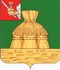 АДМИНИСТРАЦИЯ НИКОЛЬСКОГО МУНИЦИПАЛЬНОГО РАЙОНАПОСТАНОВЛЕНИЕ25.05.2021 года                                                                                                                                № 402г. НикольскО внесении изменений в муниципальную программу «Развитие сферы культуры  и архивного дела Никольского муниципального района на 2020-2025 годы», утвержденную постановлением администрации Никольского муниципального района от 04.10.2019 года № 1017В соответствии со статьей 179 Бюджетного кодекса РФ, постановлением администрации Никольского муниципального района от 06.08.2014 года №831 «Об утверждении Порядка разработки, реализации и оценки эффективности муниципальных программ Никольского муниципального района Вологодской области», администрация Никольского муниципального района,ПОСТАНОВЛЯЕТ:Внести в муниципальную программу «Развитие сферы культуры  и архивного дела Никольского муниципального района на 2020-2025 годы», утвержденную постановлением администрации Никольского муниципального района от 04.10.2019 года №1017 (далее – муниципальная программа) следующие изменения:Строку «Объем финансового обеспечения программы» таблицы паспорта муниципальной программы изложить в новой редакции: 1.2. Строку «Достижение следующих результатов» таблицы паспорта муниципальной программы изложить в новой редакции: 1.3. Раздел 2 муниципальной программы изложить в новой редакции: «Раздел 2. Цели, задачи, целевые показатели, основные ожидаемые конечные результаты муниципальной программы, сроки и этапы реализации муниципальной программыЦелью Программы является сохранение и развитие культурного потенциала, обеспечение процесса воспроизводства культурных ценностей, создание правовой, организационной, финансово-экономической основы развития культуры Никольского муниципального района.- модернизация архивной отрасли Никольского муниципального района и улучшение условий хранения архивных документов. Программа предусматривает реализацию следующих задач:- Создание условий для активизации участия жителей в культурной жизни района;- повышение доступности культурных ценностей и благ для населения различных территорий района и разных социальных, возрастных групп;- повышение качества и разнообразия услуг, предоставляемых в сфере культуры, в том числе посредством информационных технологий;- сохранение и популяризация традиционной народной культуры, развитие народных художественных промыслов и ремесел;- формирование у населения ответственного отношения к объектам культурного наследия и нетерпимости к вандализму, в том числе посредством активной популяризации исторической значимости объектов культурного наследия;- обеспечение сохранения, эффективного использования и охраны объектов культурного наследия, а также объектов, обладающих нераскрытой ценностью;- совершенствование государственного, муниципального и общественного контроля за состоянием объектов культурного наследия;- объединение усилий муниципалитета и некоммерческих организаций в деле восстановления и сохранения объектов, обладающих нераскрытой ценностью;- популяризация творческого наследия известных никольчан – писателей, поэтов;- формирование и развитие межрегиональных и международных культурных связей, в том числе путем:
реализации творческих и культурных проектов межрегионального уровня на территории района;
активизации участия учреждений культуры и творческих коллективов района в межрегиональных и международных проектах;- содействие средствами культуры патриотическому воспитанию подрастающего поколения, гармонизации межнациональных и межконфессиональных отношений, интеграции приезжих в социокультурное пространство района;- повышение информированности никольчан и туристов, приезжающих в район, о возможностях культурного досуга и реализации творческого потенциала;- модернизация материально-технической базы учреждений культуры;- популяризация истории родного края на основе информационных ресурсов архивов района;- обеспечение формирования муниципальных информационных систем, включающих в себя объекты исторического, научного, культурного наследия Никольского муниципального района Вологодской области, а также доступа к ним максимально широкого круга пользователей.      - укрепление материально-технической базы Никольского муниципального архива;- соблюдение нормативных режимов и надлежащей организации хранения архивных документов;- повышение уровня качества жизни граждан посредством обеспечения доступности к архивной информации.Сведения о целевых показателях муниципальной программы представлены в Приложении № 1 к муниципальной программе.Сведения о порядке сбора информации и методике  расчёта значений целевых показателей муниципальной программы приведены в приложении № 2 к муниципальной Программе. Реализация муниципальной программы позволит достичь следующих результатов за период с 2020 года по 2025 год:- увеличение количества посещений на одного жителя учреждений (мероприятия) культуры районного уровня с 6,2% в 2020 году до 9,0% в 2025 году;- увеличение количества посещений организаций культуры по отношению к уровню 2010  года с 61,2 % в 2020 году до 92,64% в 2025 году;- количество объектов культурного наследия, на которых зарегистрировано право муниципальной собственности, находящихся в удовлетворительном состоянии – 100% ежегодно;-выполнение муниципального задания на оказание муниципальных услуг и выполнение работ муниципальными учреждениями культуры – 100% ежегодно; - недопущение роста объёма просроченной кредиторской задолженности по заработной плате и начислениям на выплаты по оплате труда работников муниципальных учреждений к общему объёму расходов за год – 0% ежегодно;-средняя обеспеченность участников клубных формирований (в муниципальных домах культуры) в расчете на 1 тысячу человек -118 человек в 2025 году;- увеличение числа посещений организаций культуры (нарастающим итогом) с 149,4 в 2020 году до 272,87 тыс. чел. в 2025 году.- обеспечение доли документов муниципального архива, находящихся в нормативных условиях хранения, на уровне 98% в общем количестве документов.- среднее число пользователей архивной информацией возрастет с 152 человек до 200 человек на 10 тыс. человек населения в 2025 году;- выполнение плановых показателей на предоставление муниципальных услуг (выполнение работ) на обеспечение доступа пользователей к архивному фонду района (в пределах переданных полномочий) будет обеспечено на 100%.Сроки реализации Программы: 01.01.2020 – 31.12.2025 годы.1.4. Раздел 3 муниципальной программы изложить в новой редакции: «Раздел 3. Информация о финансовом обеспечении реализации муниципальной программы Объем средств финансового обеспечения, необходимых для реализации муниципальной программы, составляет – 330674,3тыс.руб., в том числе по годам реализации:Сведения о расходах финансового обеспечения на реализацию муниципальной программы представлены в приложении № 3 к муниципальной программе.»1.5. В разделе 5 муниципальной программы в строке 2 цифры «47951,5» заменить цифрами «48119,7», в строке 3 цифры «61366,0» заменить цифрами «61466,0», в строке 4 цифры «92409,2» заменить цифрами «92432,1», в строке 6 цифры «21445,0» заменить цифрами «21258,0», в строке 8 цифры «8549,6» заменить цифрами «8336,5».1.6. Приложение 1 к муниципальной программе изложить в новой редакции (приложение 1 к постановлению).1.7. Приложение 3 к муниципальной программе изложить в новой редакции (приложение 2 к постановлению).1.8. Подпрограмму 1 муниципальной программы «Сохранение и популяризация нематериального культурного наследия, информационно методическое обеспечение деятельности муниципальных учреждений культуры, населения района и пользователей сети «Интернет» изложить в новой редакции (приложение 3 к постановлению)1.9. Строку «Объем финансового обеспечения подпрограммы» таблицы паспорта подпрограммы 2 муниципальной программы изложить в новой редакции: 1.10. Раздел 4 подпрограммы 2 муниципальной программы изложить в следующей редакции: «Раздел 4 Финансовое обеспечение реализации основных мероприятий подпрограммы 2 муниципальной программы»:«Общий объем финансирования – 61466,0 тыс.руб., в том числе по годам:Сведения о расходах финансового обеспечения на реализацию подпрограммы 2 муниципальной программы представлены в приложении 3 к подпрограмме 2 муниципальной программы».1.11. Приложение 3 к подпрограмме 2 муниципальной программы изложить в новой редакции (приложение 4 к постановлению).1.12. Приложение 6 к подпрограмме 2 муниципальной программы изложить в новой редакции (приложение 5 к постановлению).1.13. Строку «Объем финансового обеспечения подпрограммы» таблицы паспорта подпрограммы 3 муниципальной программы изложить в новой редакции: 1.14. Раздел 4 подпрограммы 3 муниципальной программы изложить в следующей редакции: «Раздел 4. Финансовое обеспечение реализации основных мероприятий подпрограммы 3 муниципальной программы Общий объем финансирования – 92432,1тыс.руб., в том числе по годам:Сведения о расходах финансового обеспечения на реализацию подпрограммы 3 муниципальной программы представлены в приложении № 3 к подпрограмме 3 муниципальной программы».1.15. Приложение 3 к подпрограмме 3 муниципальной программы изложить в новой редакции (приложение 6 к постановлению).1.16. Строку «Объем финансового обеспечения подпрограммы» таблицы паспорта подпрограммы 5 муниципальной программы изложить в новой редакции: 1.17. Раздел 4 подпрограммы 5 муниципальной программы изложить в следующей редакции: «Раздел 4. Финансовое  обеспечение реализации основных мероприятий подпрограммы 5 муниципальной программыОбщий объем финансирования – 21258,00 тыс.руб., в том числе по годам:	Сведения о расходах финансового обеспечения на реализацию подпрограммы представлены в приложении № 3 к подпрограмме».1.18. Приложение 3 к подпрограмме 5 муниципальной программы изложить в новой редакции (приложение 7 к постановлению). 1.19. Приложение 6 к подпрограмме 5 муниципальной программы изложить в новой редакции (приложение 8 к постановлению).1.20. Строку «Объем финансового обеспечения подпрограммы» таблицы паспорта подпрограммы 7 муниципальной программы изложить в новой редакции:1.21. Раздел 4 подпрограммы 7 муниципальной программы изложить в следующей редакции: «Раздел 4. Финансовое обеспечение реализации основных мероприятий подпрограммы 7 муниципальной программы Общий объем финансирования – 8336,5 тыс.руб., в том числе по годам:1.22. Приложение 3 к подпрограмме 7 муниципальной программы изложить в новой редакции (приложение 9 к постановлению). 2. Настоящее постановление вступает в силу после официального опубликования в районной газете «Авангард» и подлежит размещению на официальном сайте Никольского муниципального района в информационно – телекоммуникационной сети «Интернет».Руководитель администрации Никольского муниципального района                                                                              А.Н. БаданинаПриложение 1  к постановлениюПриложение 3 к муниципальной программеСВЕДЕНИЯ о целевых показателях (индикаторах) муниципальной программыПриложение 2  к постановлениюПриложение 3 к муниципальной программеФИНАНСОВОЕ ОБЕСПЕЧЕНИЕ реализации муниципальной программы Приложение 3 к постановлениюП А С П О Р Тподпрограммы  1  муниципальной программы«Сохранение и популяризация нематериального культурного наследия, информационно-методическое обеспечение деятельности муниципальных учреждений культуры, населения района и пользователей сети «Интернет» *-     показатели Плана мероприятий по реализации Стратегии социально-экономического развития  Никольского муниципального района Вологодской области на период до 2030 годаРаздел 1. Общая характеристика сферы реализации подпрограммы 1 Деятельность МБУК «Информационно-методический центр культуры и туризма Никольского муниципального района» направлена на продвижение и информирование работников учреждений культуры, населения района и пользователей сети Интернет в области культуры и туризма.Из 9 муниципальных культурно-досуговых учреждений Никольского района – 6 (плюс 14 филиалов) расположены в сельской местности.  Финансовое положение учреждений культуры сельских поселений не позволяет участвовать специалистам данных учреждений в областных семинарах. По этой причине идёт максимальное обучение районного звена, с целью дальнейшего изложения полученной информации на районных семинарах. В 2018 году 20 человек прошли обучение на базе БУК ВО  «Центр народной  культуры». На ежеквартальных районных семинарах работников культуры рассматриваются темы и проводятся практикумы, касающиеся непосредственно организации досуговой  и туристской деятельности. Имея стабильные грамотные кадры в районном центре, мы сможем иметь возможность оказания максимальной поддержки и помощи учреждениям сельских поселений. 	Помимо обучения на семинарах и курсах повышения квалификации для работников учреждений культуры разрабатываются и печатаются методические и информационные материалы, предоставляются в пользование печатные издания. Специфика нашей работы такова, что в условиях небольшого населённого пункта практически невозможно неоднократное использование одного и того же материала, приобретать данную литературу сельским учреждениям культуры не целесообразно, поэтому  идёт постоянное обновление материала в районном учреждении. В этой связи необходимо осуществление подписки на периодические издания.   Помимо работников учреждений культуры данная услуга пользуется спросом у представителей организаций других сфер деятельности и  частных лиц.            Учреждение организует межрегиональные ярмарки, фестивали. Проводит мероприятия на платной и бесплатной основе: мастер-классы, экскурсии, вечера отдыха, фото-видео съемки мероприятия  и др.Одним из направлений деятельности Информационно-методического центра культуры и туризма является туризм. Туризм выполняет важную роль в комплексном решении социальных проблем, стимулируя создание дополнительных рабочих мест, обеспечивая занятость и повышение качества жизни населения.           В настоящее время туризм является необходимым механизмом оживления экономики, поскольку туристская индустрия оказывает стимулирующее воздействие на развитие сопутствующих сфер экономической деятельности, таких как транспорт, торговля, связь, производство сувенирной продукции, сфера услуг, общественное питание, сельское хозяйство, строительство и других, выступает катализатором социально-экономического развития. Удовлетворяя потребности экскурсантов и туристов, туристская индустрия является источником поступления средств в бюджеты всех уровней.Наличие разнообразных туристско-рекреационных ресурсов в Никольском муниципальном районе позволяет развивать такие виды туризма как: культурно-познавательный, событийный, религиозный, паломнический, сельский, экологический. Туристский поток в 2019 году составил 40,20 тыс. чел., 2018 – 39,602 тыс. чел., за 2017 – 39,1 тыс. чел. За 3 года туристский поток увеличился на 2,24%.С целью продвижения туристского и культурного потенциала в Никольском районе реализуются 4 туристских брендов и проектов: «Никольск – жемчужина Северных Увалов», «Святые места А.Я. Яшина», «Фоминский горшок», «Никольское пиво – миру на диво». Участие в Межрегиональной выставке туристского сервиса и технологий гостеприимства  «Ворота Севера», позволяет повысить интерес к территории, увеличить туристский поток, количество повторных прибытий.Особый интерес для туристов представляют Историко-мемориальный музей А.Я.Яшина, Центр традиционной народной культуры, Центр туризма и ремёсел в д. Кривяцкое, Ландшафтно-мемориальный заказник «Бобришный Угор», восстановленные храмы Никольского района. На территории района расположены 7 коллективных средств размещения (номерной фонд 96). Повышается уровень профессионального  обслуживания и качество услуг в объектах индустрии туризма.Постепенно создается система туристской навигации: установлено 7 дорожных знаков турнавигации, 1 – информационный стенд.Тем не менее, район занимает весьма скромное место на региональном и российском туристических рынках. Существует комплекс взаимосвязанных проблем развития сферы туризма, таких как:Низкое развитие инфраструктуры, для обеспечения туристической деятельности.Прежде всего, низкая транспортная доступность региона. Никольский район, находящийся в восточной части области, отдален от главных туристских центров. Нужно преодолеть большое расстояние по не качественной дорожной сети, чтобы добраться туристам.А также недостаточно развитая специализированная туристическая инфраструктура. Гостиницы, придорожный сервис, предприятия общественного питания – все это требует инвестиционных вложений и финансовой поддержки. 2. Информационные проблемы. Недостаточно активное продвижение как отдельных туристских услуг, так и целой территории. Недостаточно эффективное использование потенциала муниципального образования.Недостаточная предпринимательская активность в сфере туризма, обусловленная отсутствием стимулирующих механизмов поддержки на уровне органов местного самоуправления.Объединение ресурсов и возможностей субъектов туристской индустрии и органов муниципальной власти Никольского МР позволит комплексно решить актуальные для сферы туризма проблемы и обеспечить развитие этого сектора экономики, а использование бюджетных средств на поддержку развития туризма - привлечь дополнительные внебюджетные инвестиции в туристскую инфраструктуру.Раздел  2.  Цели, задачи, целевые индикаторы и показатели, основные ожидаемые конечные результаты подпрограммы 1 муниципальной программы,  сроки и этапы реализации подпрограммы  Целью подпрограммы является сохранение и  развитие  народных ремёсел, традиционной народной культуры, предоставление информационно-методических услуг  в области культуры и туризма МУК, населению района и пользователям сети Интернет.Для достижения данной цели необходимо выполнить ряд задач:- Обеспечение позитивного восприятия района в области посредством развития и продвижения туристского бренда «Никольск – жемчужина Северных Увалов»;- Включение маршрутов на территории Никольского района в межрегиональный культурно-исторический и туристский проект «Серебряное ожерелье России»;- Создание и продвижение крупных событийных мероприятий межрегионального и межрайонного уровней на территории Никольского района;- Приоритетное развитие внутреннего культурно-познавательного, религиозного, событийного, социального, детского, самодеятельного, активного, сельского, охотничье-экологического, спортивного туризма и научной экскурсионной деятельности, внутреннего культурно-познавательного туризма;- Формирование условий для создания и развития туристской инфраструктуры, включая объекты гостиничной инфраструктуры, объекты индустрии отдыха, развлечений, общественного питания, создание туристско-информационного пункта;- Повышение качества туристского продукта и создание условий для продвижения туристского продукта на российском рынке, в том числе эффективное информирование о возможностях времяпрепровождения для потенциальных туристов и участников культурных мероприятий;- Развитие потенциала сельского туризма, рост туристского потока в направлении сельских поселений района на основе формирования и продвижения территориального бренда Вологодской области «Деревня – душа России»;-Формирование положительного туристского имиджа района на межрегиональных и региональных туристских мероприятиях, средствах массовой информации и в сети Интернет, развитие маркетинга и брендинга Никольского района;- Сохранение, поддержка и развитие традиционной народной культуры и ремесел Никольского района;- Развитие производства уникальной сувенирной продукции высокого качества, произведенной на территории Никольского района, соответствующей традиционным художественно-стилевым особенностям данной местности;- Кадровое обеспечение в сфере туризма и повышение уровня профессиональной подготовки персонала в сфере туризма и индустрии гостеприимства.Целевой индикатор: место Никольского муниципального района среди муниципальных образований Вологодской области по показателю привлекательности, безопасности и комфортности для российских и иностранных туристов.Показатели: 1. Число посетителей Никольского района (туристов) (5.4.4.5.1)*2. Средняя численность работников, включая внешних совместителей и работников, выполнявших работы по договорам гражданско-правового характера в сфере туризма (5.4.4.5.2)*3.Объем услуг гостиниц и аналогичных средств размещения (5.4.4.5.3)*4. Численность мастеров народных художественных промыслов(5.4.4.5.4)*5. Количество посещений сайта (информирование физических лиц о туристических ресурсах,  удаленно через сеть Интернет)6. Количество участников мероприятий7. Количество проведенных мероприятий8. Средняя обеспеченность участников клубных формирований (в муниципальных домах культуры) в расчете на 1 тысячу человек9. Число лучших муниципальных учреждений культуры, находящихся на территории сельских поселений. 	Сведения о целевых индикаторах и показателях подпрограммы 1 муниципальной программы представлены в приложении 1 к подпрограмме 1 муниципальной программы. Методика расчёта значений целевых индикаторов и показателей подпрограммы 1 муниципальной программы приведена в приложении 2 к подпрограмме 1 муниципальной программы.Реализация подпрограммы 1 муниципальной программы позволит достичь следующих результатов: - увеличение числа посетителей Никольского района с 17,0 тыс. чел. в 2020 году до 51,00 тыс.чел. в 2025 году;- увеличение средней численности работников, включая внешних совместителей и работников, выполнявших работы по договорам гражданско-правового характера в сфере туризма с 84 в 2020 году до 125 в 2025 году;-увеличение объема услуг гостиниц и аналогичных средств размещения с 11,7 млн.руб. в 2020 году до 14,6 млн.руб. в 2025 году;- увеличение численности мастеров народных художественных промыслов с 2 в 2020 году до 6 в 2025 году; - увеличение количества посещений сайта  с 2500 посещений в 2020 году до 4000 посещений в 2025 году;- увеличение количества участников мероприятий с  46113 человек в 2020 году до 56247 человек в 2025 году;-увеличение количества проведенных мероприятий с 348 мероприятий в 2020 году до 397 мероприятий  в  2025 году;  -увеличение средней обеспеченности участников клубных формирований (в муниципальных домах культуры) в расчете на 1 тысячу человек с 116 человек в 2020 году до 118 человек в 2025 году;-  число лучших муниципальных учреждений культуры, находящихся на территории сельских поселений, которым оказана государственная поддержка  1 единица в 2021 году.Сроки реализации подпрограммы 1: 01.01.2020 – 31.12.2025 годы.	Раздел  3. Характеристика основных мероприятий подпрограммы 1 муниципальной программыДля достижения цели и решения задач подпрограммы 1муниципальной программы необходимо реализовать ряд основных мероприятий:Основное мероприятие 1: Оказание туристско-информационных услугЦель данного мероприятия направлено на финансовое обеспечение работы.В рамках осуществления мероприятия предусмотрено:- Обеспечение позитивного восприятия района в области посредством развития и продвижения туристского бренда «Никольск – жемчужина Северных Увалов»;- Включение маршрутов на территории Никольского района в межрегиональный культурно-исторический и туристский проект «Серебряное ожерелье России»;- Создание и продвижение крупных событийных мероприятий межрегионального и межрайонного уровней на территории Никольского района;- Приоритетное развитие внутреннего культурно-познавательного, религиозного, событийного, социального, детского, самодеятельного, активного, сельского, охотничье-экологического, спортивного туризма и научной экскурсионной деятельности, внутреннего культурно-познавательного туризма;- Формирование условий для создания и развития туристской инфраструктуры, включая объекты гостиничной инфраструктуры, объекты индустрии отдыха, развлечений, общественного питания, создание туристско-информационного пункта;- Повышение качества туристского продукта и создание условий для продвижения туристского продукта на российском рынке, в том числе эффективное информирование о возможностях времяпрепровождения для потенциальных туристов и участников культурных мероприятий;- Развитие потенциала сельского туризма, рост туристского потока в направлении сельских поселений района на основе формирования и продвижения территориального бренда Вологодской области «Деревня – душа России»;- Формирование положительного туристского имиджа района на межрегиональных и региональных туристских мероприятиях, средствах массовой информации и в сети Интернет, развитие маркетинга и брендинга Никольского района;- Сохранение, поддержка и развитие традиционной народной культуры и ремесел Никольского района;- Развитие производства уникальной сувенирной продукции высокого качества, произведенной на территории Никольского района, соответствующей традиционным художественно-стилевым особенностям данной местности;- Кадровое обеспечение в сфере туризма и повышение уровня профессиональной подготовки персонала в сфере туризма и индустрии гостеприимства. Основное мероприятие 2: Организация и проведение мероприятий  Мероприятие 2.1 Организация и проведение мероприятий  Цель мероприятия предусматривает меры по финансовому обеспечению для укрепления  материально-технического базы учреждения в целях выполнения количественных показателей.В рамках осуществления данного мероприятия предусмотрено:- разработка экскурсионных программ, проведение экскурсий, рекламных туров для туроператоров, оплаты Интернет-услуг, подписка на периодические издания, выпуск информационных и методических разработок, обучение специалистов учреждения на семинарах и курсах повышения квалификации.Мероприятие 2.2: Развитие и укрепление материально технической базы домов культуры (и их филиалов), расположенных в населенных пунктах с числом жителей до 50 тысяч человекЦель мероприятия предусматривает меры по финансовому обеспечению для укрепления материально-технического базы учреждения в целях комфортного пребывания посетителей в учреждении.В рамках осуществления данного мероприятия предусмотрено: приобретение компьютерного оборудования и оргтехники для проведения мероприятий (компьютеры, цветной принтер формата А3, брошюратор, ламинатор формата А3).Основное мероприятие 3: Реализация регионального проекта «Творческие люди»Мероприятие 3.1 Поддержка лучших сельских учреждений культуры и лучших сельских работниковЦель мероприятия предусматривает меры по финансовой государственной поддержке лучших учреждений культуры, находящихся в  сельской местности. В рамках осуществления данного мероприятия предусмотрено: участие в конкурсе по определению получателей иных межбюджетных трансферов из областного бюджета бюджетам муниципальных образований Вологодской области на государственную поддержку лучших сельских учреждений культуры и государственную поддержку лучших работников сельских учреждений культуры «Центра туризма и ремёсел» филиала МБУК «ИМЦКиТ», единственного учреждения культурно-досугового типа районного уровня, находящегося на территории сельского поселения.Раздел 4.  Финансовое обеспечение реализации основных мероприятий подпрограммы 1  муниципальной программы«Общий объем финансирования – 48119,7 тыс.руб., в том числе по годам:Сведения о расходах финансового обеспечения на реализацию подпрограммы представлены в приложении 3 к подпрограмме 1 муниципальной программы.Раздел 5. Прогнозная (справочная) оценка объёмов привлечения средств областного бюджета, бюджетов поселений района, организаций для реализации подпрограммы 1 муниципальной программыСведения о прогнозной (справочной) оценке объёмов привлечения средств областного бюджета, бюджетов поселений района, организаций, в том числе организаций с государственным и муниципальным участием, общественных, научных и иных организаций, а также внебюджетных фондов, представлены в приложении 4 к подпрограмме 1 муниципальной программы.Раздел 6. Характеристика мер правового регулированияРеализация подпрограммы предполагает осуществление комплекса мер правового регулирования, обеспечивающих практическое достижение целей и задач. Меры правового регулирования включают в себя разработку и принятие нормативных правовых актов, обеспечивающих комплекс организационных и финансовых мер по реализации подпрограммы.    Сведения об основных мерах правового регулирования в сфере реализации подпрограммы муниципальной программы приведены в приложении 5 к подпрограмме 1 муниципальной программы.Раздел 7. Прогноз сводных показателей муниципальных заданий на оказание муниципальных услуг (выполнение работ)Информация о сводных показателях муниципальных заданий на оказание муниципальным учреждением муниципальных услуг физическим и юридическим лицам по годам реализации подпрограммы 1 представлена в приложении 6 к подпрограмме.Раздел 8. Информация об инвестиционных проектах, реализуемых в рамках подпрограммы 1 муниципальной программыНе планируется реализация инвестиционных проектов в рамках подпрограммы 1 муниципальной программы.Раздел 9. Информация об участии в реализации подпрограммы  1 муниципальной программы организаций с государственным и муниципальным участием, общественных, научных и иных организаций, внебюджетных фондовВ реализации подпрограммы 1 муниципальной программы не участвуют организации с государственным и муниципальным участием, общественные, научные и иные организации, внебюджетные фонды.Раздел 10. Сведения об участии органов местного самоуправления поселений муниципального образования в реализации подпрограммы 1 муниципальной программыМО  г. Никольск  участвует в основных мероприятиях подпрограммы 1 муниципальной программы.Приложение 1 к подпрограмме 1 муниципальной программы Информация о показателях (индикаторах) подпрограммы «Сохранение и популяризация нематериального культурного наследия, информационно-методическое обеспечение деятельности муниципальных учреждений культуры, населения района и пользователей сети «Интернет»Приложение 2 к подпрограмме 1 муниципальной программыСВЕДЕНИЯ о порядке сбора информации и методике расчёта целевого показателя подпрограммы «Сохранение и популяризация нематериального культурного наследия, информационно-методическое обеспечение деятельности муниципальных учреждений культуры, населения района и пользователей сети «Интернет»Приложение 3  к подпрограмме 1 муниципальной программыФИНАНСОВОЕ ОБЕСПЕЧЕНИЕподпрограммы 1 муниципальной программы Приложение 4 к подпрограмме 1 муниципальной программыПРОГНОЗНАЯ (СПРАВОЧНАЯ) ОЦЕНКАпривлечения средств из других бюджетов бюджетной системы, бюджетов поселений района,  безвозмездные поступления от физических и юридических лиц на реализацию целей подпрограммы 1 муниципальной программы<*> Объёмы привлечения средств из других  бюджетов бюджетной системы,   включают в себя объёмы финансового обеспечения реализации муниципальной программы (подпрограммы) за счёт указанных средств, отражённые в приложении 3 к подпрограмме<**> Сведения об участии поселений приводятся в муниципальных программах района в случае участия поселений.Приложение 5 к подпрограмме 1 муниципальной программыСВЕДЕНИЯ об основных мерах правового регулирования в сфере реализации подпрограммы 1 муниципальной программыПриложение 6 к подпрограмме 1 муниципальной программыПРОГНОЗсводных показателей муниципального задания на оказание муниципальных услуг (выполнение работ)подпрограмме 1 муниципальной программыПриложение 4 к постановлению Приложение 3                                                                                                                                                                                                                    к подпрограмме 2 муниципальной программыФинансовое обеспечение подпрограммы 2 муниципальной программы   Приложение 5 к постановлениюПриложение 6к подпрограмме 2 муниципальной программыПрогноз сводных показателей муниципальных заданий на оказание муниципальных услуг (выполнение работ)муниципальными учреждениями по подпрограмме 2 муниципальной программыПриложение 6 к постановлениюПриложение 3  к подпрограмме 3 муниципальной программы ФИНАНСОВОЕ ОБЕСПЕЧЕНИЕподпрограммы 3 муниципальной программы Приложение  7 к постановлениюПриложение 3  к подпрограмме 5 муниципальной программыФИНАНСОВОЕ ОБЕСПЕЧЕНИЕподпрограммы 5 муниципальной программы Приложение 8 к постановлениюПриложение 6 к подпрограмме 5 муниципальной программыПРОГНОЗсводных показателей муниципального задания на оказание муниципальных услуг (выполнение работ)МБУК «Историко-мемориальный музей А.Я. Яшина» по подпрограмме 5 муниципальной программыПриложение 9 к постановлениюПриложение 3  к подпрограмме 7 муниципальной программыФИНАНСОВОЕ ОБЕСПЕЧЕНИЕподпрограммы 7 муниципальной программы Объем финансового обеспечения программыОбщий объем расходов на реализацию Программы составляет: 330674,3 тыс.руб., в том числе по годам реализации: 2020 – 54395,3 тыс. руб.,2021 – 55281,8 тыс.руб.,2022 – 55679,3 тыс.руб.,2023 – 56314,3тыс.руб.,2024 – 54501,8 тыс.руб.,2025 – 54501,8 тыс.руб.в том числе:-собственные доходы районного бюджета -287875,4 тыс.руб., в том числе по годам реализации:2020 – 43179,4 тыс. руб.,2021 – 48562,6 тыс.руб.,2022 – 48557,1 тыс.руб.,2023 – 49192,1 тыс.руб.,2024 – 49192,1 тыс.руб.,2025 – 49192,1 тыс.руб.-межбюджетные трансферты из областного бюджета-9933,8 тыс.руб., в том числе по годам реализации:2020 – 3243,5 тыс. руб.,2021 – 2066,5тыс.руб.,2022 – 2012,2 тыс.руб.,2023 – 2012,2 тыс.руб.,2024 – 299,7 тыс.руб.,2025 – 299,7 тыс.руб.-межбюджетные трансферты из федерального бюджета – 4965,3 тыс.руб., в том числе по годам реализации:2020 – 4697,6 тыс. руб.,2021 – 267,7 тыс. руб.,2022 – 0,0 тыс. руб.,2023 – 0,0 тыс. руб.,2024 – 0,0 тыс. руб.,2025 – 0,0 тыс. руб.-внебюджетные  средства -24596,0 тыс.руб., в том числе по годам реализации:2020 – 3071,0 тыс. руб.,2021 -  4285,0 тыс.руб.,2022 – 4310,0 тыс.руб.,2023 – 4310,0 тыс.руб.,2024 – 4310,0 тыс.руб.,2025 – 4310,0 тыс.руб.,-безвозмездные поступления от физических и юридических лиц – 2903,8 тыс.руб., в том числе по годам реализации:2020 – 103,8 тыс. руб.,2021 -  0,0 тыс.руб.,2022 – 700,0 тыс.руб.,2023 – 700,0 тыс.руб.,2024 – 700,0 тыс.руб.,2025 – 700,0 тыс.руб.,-межбюджетные трансферты из бюджетов поселений – 400,0 тыс.руб., в том числе по годам реализации: 2020 – 100,0 тыс. руб.,2021 -  100,0 тыс.руб.,2022 – 100,0 тыс.руб.,2023 – 100,0 тыс.руб.,2024 –0,0 тыс.руб.,2025 –0,0 тыс.руб.Достижение следующих результатов:За период с 2020 года по 2025 год планируется: - увеличение количества посещений на одного жителя учреждений (мероприятия) культуры районного уровня с 6,2% в 2020 году до 9,0% в 2025 году; - увеличение количества посещений организаций культуры по отношению к уровню 2010 с 61,2 % в 2020 году до 92,64% в 2025 году; - количество объектов культурного наследия, на которых зарегистрировано право муниципальной собственности, находящихся в удовлетворительном состоянии – 100% ежегодно; -выполнение муниципального задания на оказание муниципальных услуг и выполнение работ муниципальными учреждениями культуры – 100% ежегодно; - недопущение роста объёма просроченной кредиторской задолженности по заработной плате и начислениям на выплаты по оплате труда работников муниципальных учреждений к общему объёму расходов за год – 0% ежегодно; -средняя обеспеченность участников клубных формирований (в муниципальных домах культуры) в расчете на 1 тысячу человек -118 человек в 2025 году; - увеличение числа посещений организаций культуры (нарастающим итогом) с 149,4 тыс. чел. в 2020 году до 272,87 тыс. чел. в 2025 году;- обеспечение доли документов архива, находящихся в нормативных условиях хранения, на уровне 98% в общем количестве документов; -  увеличение среднего числа пользователей архивной информацией с 125 человек до 150 человек на10 тыс. человек населения;- выполнение плановых показателей на предоставление муниципальных услуг (выполнение работ) на обеспечение доступа пользователей к архивному фонду района (в пределах переданных полномочий) будет обеспечено на 100%.годОбъем финансовых средств (тыс. руб.)Объем финансовых средств (тыс. руб.)Объем финансовых средств (тыс. руб.)Объем финансовых средств (тыс. руб.)Объем финансовых средств (тыс. руб.)Объем финансовых средств (тыс. руб.)годСобственные доходы районного бюджетаМежбюджетные трансферты  из областного бюджетыМежбюджетные трансферты  из федеральногобюджетыВнебюджетные средстваБезвозмездные поступления от физических и юридических лицМежбюджетные трансферт из бюджетов поселений202043179,43243,54697,63071,0103,8100,0202148562,62066,5267,74285,00,0100,0202248557,12012,24310,0700,0100,0202349192,12012,24310,0700,0100,0202449192,1299,74310,0700,0202549192,1299,74310,0700,0итого287875,49933,84965,324596,02903,8400,0Объем финансового обеспечения подпрограммыОбщий объем расходов: 61466,0 тыс.руб.,в том числе по годам реализации:2020 – 13972,8 тыс.руб.,2021 – 9458,9тыс.руб.,2022 – 9424,2 тыс.руб.,2023 – 9536,7 тыс.руб.,2024 – 9536,7 тыс.руб.,2025 – 9536,7 тыс.руб. в том числе:- собственные доходы районного бюджета – 44241,6 тыс.руб., в том числе по годам реализации:2020 – 6748,4 тыс.руб.,2021 – 7458,9 тыс.руб.,2022 – 7424,2 тыс.руб.,2023 – 7536,7 тыс.руб.,2024 – 7536,7 тыс.руб.,2025 – 7536,7 тыс.руб.,-межбюджетные трансферты из областного бюджета -1378,5 тыс.руб., в том числе по годам реализации:2020 – 1378,5 тыс.руб.,2021 –0,0 тыс.руб.,2022 – 0,0 тыс.руб.,2023 –0,0 тыс.руб.,2024 – 0,0 тыс.руб.,2025 – 0,0 тыс.руб.,-межбюджетные трансферты из федерального бюджета - 4615,1 тыс.руб., в том числе по годам реализации:2020 – 4615,1 тыс.руб.,2021 –0,0 тыс.руб.,2022 – 0,0 тыс.руб.,2023  –  0,0 тыс.руб.,2024 – 0,0 тыс.руб.,2025 – 0,0 тыс.руб.,-безвозмездные поступления от физических и юридических лиц – 0,0 тыс. руб.,  в том числе по годам реализации:2020 – 0,0 тыс.руб.,2021 –0,0 тыс.руб.,2022 –0,0 тыс.руб.,2023 –0,0 тыс.руб.,2024 –0,0 тыс.руб.,2025 –0,0 тыс.руб.- внебюджетные средства – 11230,8 тыс.руб.,в том числе по годам реализации:2020 – 1230,8 тыс.руб.,2021 – 2000,0 тыс.руб.,2022 – 2000,0 тыс.руб.,2023 – 2000,0 тыс.руб.,2024 – 2000,0 тыс.руб.,2025 – 2000,0 тыс.руб.,-межбюджетные трансферты из бюджета поселений - 0,0 тыс.руб., в том числе по годам реализации:2020 – 0,0 тыс.руб.,2021 –0,0 тыс.руб.,2022 –0,0 тыс.руб.,2023  –  0,0 тыс.руб.,2024 –0,0 тыс.руб.,2025 –0,0 тыс.руб.годОбъем финансовых средств (тыс.руб.)Объем финансовых средств (тыс.руб.)Объем финансовых средств (тыс.руб.)Объем финансовых средств (тыс.руб.)Объем финансовых средств (тыс.руб.)Объем финансовых средств (тыс.руб.)годСобственные доходы районного бюджетаМежбюджетные трансферты  из областного бюджетаМежбюджетные трансферты  из федеральногобюджетаВнебюджетные средстваБезвозмездные поступления от физических и юридических лицМежбюджетные трансферты из бюджетов поселений20206748,41378,54615,11230,80,020217458,92000,000,020227424,22000,000,020237536,72000,000,020247536,72000,000,020257536,72000,000,0итого44241,61378,54615,111230,80,00,0Объем финансового обеспечения подпрограммы  Общий объем расходов: 92432,1 тыс.руб.,в том числе по годам реализации:2020 – 14973,6 тыс.руб.,2021 – 15778,0 тыс.руб.,2022 – 16121,8 тыс.руб.,2023 – 16327,9 тыс.руб.,2024 – 14615,4 тыс.руб.,2025 – 14615,4 тыс.руб. в том числе:- собственные доходы районного бюджета – 85379,6 тыс.руб., в том числе по годам реализации:2020 – 13058,6 тыс.руб.,2021 – 14065,5 тыс.руб.,2022 – 14409,3 тыс.руб.,2023 – 14615,4 тыс.руб.,2024 – 14615,4 тыс.руб.,2025 – 14615,4 тыс.руб.,-межбюджетные трансферты из областного бюджета -7002,5 тыс.руб., в том числе по годам реализации:2020 – 1865,0 тыс.руб.,2021 – 1712,5 тыс.руб.,2022 – 1712,5 тыс.руб.,2023 – 1712,5тыс.руб.,2024 – 0,0 тыс.руб.,2025 – 0,0 тыс.руб.,-межбюджетные трансферты из федерального бюджета -50,0 тыс.руб., в том числе по годам реализации:2020 – 50,0 тыс.руб.;-безвозмездные поступления от физических и юридических лиц –0,0 тыс. руб.;- внебюджетные средства – 0,0 тыс.руб.годОбъем финансовых средств (тыс.руб.)Объем финансовых средств (тыс.руб.)Объем финансовых средств (тыс.руб.)Объем финансовых средств (тыс.руб.)Объем финансовых средств (тыс.руб.)Объем финансовых средств (тыс.руб.)годСобственные доходы районного бюджетаМежбюджетные трансферты  из областного бюджетаМежбюджетные трансферты из федерального бюджетаВнебюджетные средстваБезвозмездные поступления от физических и юридических лицМежбюджетные трансферты из бюджетов поселений202013058,61865,050,00,0202114065,51712,50,0202214409,31712,50,0202314615,41712,50,0202414615,40,0202514615,40,0итого85379,67002,550,00,00,00,0Объем бюджетных ассигнований подпрограммы  Общий объем расходов: 21258,0 тыс.руб., в том числе по годам реализации:2020 – 3187,3 тыс.руб.,2021 – 3664,6 тыс.руб.,2022 – 3561,1 тыс.руб.,2023 – 3615,0 тыс.руб.,2024 – 3615,0 тыс.руб.,2025 – 3615,0 тыс.руб. в том числе:- собственные доходы районного бюджета – 20606,9 тыс.руб., в том числе по годам реализации:2020 – 3086,2 тыс.руб.,2021 – 3554,6 тыс.руб.,2022 – 3451,1 тыс.руб.,2023 – 3505,0 тыс.руб.,2024 – 3505,0 тыс.руб.,2025 – 3505,0 тыс.руб.,-межбюджетные трансферты из областного бюджета -0,00 тыс.руб., -межбюджетные трансферты из федерального бюджета -0,00 тыс.руб., -безвозмездные поступления от физических и юридических лиц – 0,0 тыс. руб., - внебюджетные средства – 651,1 тыс.руб., в том числе по годам реализации:2020 – 101,1 тыс.руб.,2021 – 110,0 тыс.руб.,2022 – 110,0 тыс.руб.,2023 – 110,0 тыс.руб.,2024 – 110,0 тыс.руб.,2025 – 110,0 тыс.руб.ГодОбъем финансовых средств (тыс.руб.)Объем финансовых средств (тыс.руб.)Объем финансовых средств (тыс.руб.)Объем финансовых средств (тыс.руб.)Объем финансовых средств (тыс.руб.)ГодСобственные доходы районного бюджетаМежбюджетные трансферты  из областного бюджетаМежбюджетные трансферты из федерального бюджетаВнебюджетные средстваБезвозмездные поступления от физических и юридических лиц20203086,2101,120213554,6110,020223451,1110,020233505,0110,020243505,0110,020253505,0110,0итого20606,9651,1Объем финансового обеспечения подпрограммы  Общий объем расходов:  8336,5  тыс. руб., в том числе по годам реализации:2020 - 0,0 тыс.руб.,2021 –1518,9 тыс. руб.,2022 – 1704,4 тыс. руб.,2023 – 1704,4 тыс. руб.,2024 – 1704,4 тыс. руб.,2025 – 1704,4тыс. руб., в том числе:- собственные доходы районного бюджета -6838,0 тыс. руб., в том числе по годам реализации:2020 – 0,00 тыс.руб.,2021 – 1219,2 тыс. руб.,2022 – 1404,7 тыс. руб.,2023 – 1404,7 тыс. руб.,2024 – 1404,7  тыс. руб.,2025 – 1404,7 тыс. руб.-межбюджетные трансферты из областного бюджета -1498,5  тыс. руб., в том числе по годам реализации:2020 – 0,00 тыс.руб.,2021 – 299,7 тыс. руб.,2022 – 299,7 тыс. руб.,2023 – 299,7 тыс. руб.,2024 – 299,7  тыс. руб.,2025 – 299,7 тыс. руб.-межбюджетные трансферты из федерального бюджета  - 0,0 тыс. руб.,-безвозмездные поступления от физических и юридических лиц - 0,0 тыс. руб.,-внебюджетные средства - 0,0 тыс.руб.ГодОбъем финансовых средств (тыс.руб.)Объем финансовых средств (тыс.руб.)Объем финансовых средств (тыс.руб.)Объем финансовых средств (тыс.руб.)Объем финансовых средств (тыс.руб.)Годсобственные доходы районного бюджетамежбюджетные трансферты из областногобюджетамежбюджетные трансферты из федерального бюджетаВнебюджетные средстваБезвозмездные поступления от физических и юридических лиц20200,000,000,00,00,020211219,2           299,70,00,00,02022         1404,7299,70,00,00,020231404,7299,70,00,00,020241404,7299,70,00,00,020251404,7           299,70,00,00,0итого6838,001498,50,00,00,0№п\пзадачи, направленные на достижение цели наименование целевого показателя  единица измерения  Значение целевого показателя  Значение целевого показателя  Значение целевого показателя  Значение целевого показателя  Значение целевого показателя  Значение целевого показателя№п\пзадачи, направленные на достижение цели наименование целевого показателя  единица измерения20202021202220232024202512345 6789101.создание условий для активизации участия жителей в культурной жизни района;сохранение и популяризация традиционной народной культуры, развитие народных художественных промыслов и ремесел;объединение усилий муниципалитета и некоммерческих организаций в деле восстановления и сохранения объектов, обладающих нераскрытой ценностью;популяризация истории родного края на основе информационных ресурсов архивов района;обеспечение формирования муниципальных информационных систем, включающих в себя объекты исторического, научного, культурного наследия Никольского муниципального района Вологодской области, а также доступа к ним максимально широкого круга пользователей      Целевой показатель 1приобщённость населения к культуре через посещения учреждений (мероприятий) культуры районного уровня, посещений на 1 жителя в годпосещений на одного жителя 6,27,67,98,28,59,02.повышение доступности культурных ценностей и благ для населения различных территорий района и разных социальных, возрастных групп;повышение качества и разнообразия услуг, предоставляемых в сфере культуры, в том числе посредством информационных технологийЦелевой показатель 2количество посещений организаций культуры по отношению к уровню 2010 года%61,292,5492,5492,5492,6492,643.формирование у населения ответственного отношения к объектам культурного наследия и нетерпимости к вандализму, в том числе посредством активной популяризации исторической значимости объектов культурного наследия;обеспечение сохранения, эффективного использования и охраны объектов культурного наследия, а также объектов, обладающих нераскрытой ценностью;совершенствование государственного, муниципального и общественного контроля за состоянием объектов культурного наследияЦелевой показатель 3количество объектов культурного наследия, на которые зарегистрировано право муниципальной собственности, находящихся в удовлетворительном состоянии %1001001001001001004.популяризация творческого наследия известных никольчан – писателей, поэтов;формирование и развитие межрегиональных и международных культурных связей, в том числе путем:
реализации творческих и культурных проектов межрегионального уровня на территории района;
активизации участия учреждений культуры и творческих коллективов района в межрегиональных и международных проектахЦелевой показатель 4средняя численность участников клубных формирований (в муниципальных домах культуры) в расчете на 1 тысячу человекчеловек1161181181181181185.содействие средствами культуры патриотическому воспитанию подрастающего поколения, гармонизации межнациональных и межконфессиональных отношений, интеграции приезжих в социокультурное пространство района;повышение информированности никольчан и туристов, приезжающих в район, о возможностях культурного досуга и реализации творческого потенциала;модернизация материально-технической базы учреждений культуры;обеспечение школы искусств необходимыми инструментами, оборудованием и материалами;создание (реконструкция) культурно-досуговых организаций клубного типа на территориях сельских поселений, обеспечение развития муниципальных библиотек;создание условий для показа национальных кинофильмов;  создание условий для укрепления гражданской идентичности на основе духовно-нравственных и культурных ценностей;  создание виртуального концертного зала на территории района;обеспечение ускоренного внедрения цифровых технологий в сфере культурыЦелевой показатель 5число посещений организаций культуры (нарастающим итогом)тыс. чел.149,4252,88258,76264,64272,87272,876.Обеспечение эффективности расходования бюджетных средств, в т.ч. осуществление исполнения расходного обязательства по выплате заработной платы работникам муниципальных учрежденийЦелевой показатель 6выполнение муниципального задания на оказание муниципальной услуги и выполнения работ муниципальными учреждениями культурыда/нетдададададада7.Обеспечение эффективности расходования бюджетных средств, в т.ч. осуществление исполнения расходного обязательства по выплате заработной платы работникам муниципальных учрежденийЦелевой показатель 7отношение объёма просроченной кредиторской задолженности по заработной плате и начислениям на выплаты по оплате труда работников муниципальных учреждений к общему объёму расходов за год%0000008Обеспечение нормативных условий хранения, качественного комплектования, учета и эффективного использования архивных документовЦелевой показатель 8Доля документов муниципального архива находящихся в нормативных условиях хранения в общем количестве документов муниципального архива.%8587909496989Укрепление материально-технической базы Никольского муниципального района Целевой показатель 9Выполнение плановых показателей на предоставление муниципальных услуг(выполнение работ) на обеспечение доступа пользователей к архивному фонду района%989810010010010010Повышение уровня качества и доступности муниципальных услуг в сфере архивного делаЦелевой показатель 10Среднее число пользователей архивной информацией на 10 тыс. человек районачеловек135140143146148150Ответственный исполнитель, соисполнитель, участникИсточник финансового обеспеченияРасходы (тыс.руб.)Расходы (тыс.руб.)Расходы (тыс.руб.)Расходы (тыс.руб.)Расходы (тыс.руб.)Расходы (тыс.руб.)Расходы (тыс.руб.)Ответственный исполнитель, соисполнитель, участникИсточник финансового обеспечения202020212022202320242025Всего123456789Итоговсего, в том числе54395,355281,855679,356314,354501,854501,8330674,3Итогособственные доходы районного бюджета43179,448562,648557,149192,149192,149192,1287875,4Итогомежбюджетные трансферты из областного бюджета3243,52066,52012,22012,2299,7299,79933,8Итогомежбюджетные трансферты из федерального бюджета4697,6267,74965,3Итогобезвозмездные поступления от физических и юридических лиц103,80,0700,0700,0700,0700,02903,8Итоговнебюджетные средства 3071,04285,04310,04310,04310,04310,024596,0Итогомежбюджетные трансферты из бюджетов поселений100,00100,0100,0100,0400,00Ответственный исполнительУправление культурывсего, в том числе1122,81155,91144,71144,71144,71144,76857,5Ответственный исполнительУправление культурысобственные доходы районного бюджета1090,31155,91144,71144,71144,71144,76825,0Ответственный исполнительУправление культурымежбюджетные трансферты из областного бюджетаОтветственный исполнительУправление культурымежбюджетные трансферты из федерального бюджета32,532,5Ответственный исполнительУправление культурыбезвозмездные поступления от физических и юридических лицОтветственный исполнительУправление культурывнебюджетные средстваОтветственный исполнительУправление культурымежбюджетные трансферты из бюджетов поселенийСоисполнитель 1 МБУК «ИМЦКиТ»всего, в том числе6922,67820,88318,78419,28319,28319,248119,7Соисполнитель 1 МБУК «ИМЦКиТ»собственные доходы районного бюджета6251,26698,86818,76919,26919,26919,240526,3Соисполнитель 1 МБУК «ИМЦКиТ»межбюджетные трансферты из областного бюджета54,354,3Соисполнитель 1 МБУК «ИМЦКиТ»межбюджетные трансферты из федерального бюджета267,7267,7Соисполнитель 1 МБУК «ИМЦКиТ»Безвозмездные поступления физических и юридических лиц103,80,0700,0700,0700,0700,02903,8Соисполнитель 1 МБУК «ИМЦКиТ»Внебюджетные средства467,6700,0700,0700,0700,0700,03967,6Соисполнитель 1 МБУК «ИМЦКиТ»межбюджетные трансферты из бюджетов поселений100,00100,0100,0100,0400,00Соисполнитель 2 МБУК «РДК»всего, в том числе13972,89458,99424,29536,79536,79536,761466,0Соисполнитель 2 МБУК «РДК»собственные доходы районного бюджета6748,47458,97424,27536,77536,77536,744241,6Соисполнитель 2 МБУК «РДК»межбюджетные трансферты из областного бюджета1378,51378,5Соисполнитель 2 МБУК «РДК»межбюджетные трансферты из федерального бюджета4615,14615,1Соисполнитель 2 МБУК «РДК»безвозмездные поступления физических и юридических лиц0,0Соисполнитель 2 МБУК «РДК»внебюджетные средства1230,82000,002000,002000,002000,002000,0011230,8Соисполнитель 2 МБУК «РДК»межбюджетные трансферты из бюджетов поселений0,00,00,00,00,00,00,0Соисполнитель 3 МКУК «МЦБС»всего, в том числе14973,615778,016121,816327,914615,414615,492432,1Соисполнитель 3 МКУК «МЦБС»собственные доходы районного бюджета13058,614065,514409,314615,414615,414615,485379,6Соисполнитель 3 МКУК «МЦБС»межбюджетные трансферты из областного бюджета1865,01712,51712,51712,57002,5Соисполнитель 3 МКУК «МЦБС»межбюджетные трансферты из федерального бюджета50,050,0Соисполнитель 3 МКУК «МЦБС»безвозмездное поступление  физических и юридических лиц Соисполнитель 3 МКУК «МЦБС»внебюджетные средстваСоисполнитель 3 МКУК «МЦБС»межбюджетные трансферты из бюджетов поселенийСоисполнитель 4 МБУ ДО «НДШИ»всего, в том числе11660,112974,812494,512656,512656,512656,575098,9Соисполнитель 4 МБУ ДО «НДШИ»собственные доходы районного бюджета10388,611499,810994,511156,511156,511156,566352,4Соисполнитель 4 МБУ ДО «НДШИ»межбюджетные трансферты из областного бюджетаСоисполнитель 4 МБУ ДО «НДШИ»межбюджетные трансферты из федерального бюджетаСоисполнитель 4 МБУ ДО «НДШИ»безвозмездные поступления физических и юридических лицСоисполнитель 4 МБУ ДО «НДШИ»внебюджетные средства1271,51475,01500,01500,01500,01500,08746,5Соисполнитель 4 МБУ ДО «НДШИ»межбюджетные трансферты из бюджетов поселенийСоисполнитель 5МБУК «Историко-мемориальный музей А.Я. Яшина»всего, в том числе3187,33664,63561,13615,03615,03615,021258,0Соисполнитель 5МБУК «Историко-мемориальный музей А.Я. Яшина»собственные доходы районного бюджета3086,23554,63451,13505,03505,03505,020606,9Соисполнитель 5МБУК «Историко-мемориальный музей А.Я. Яшина»межбюджетные трансферты из областного бюджетаСоисполнитель 5МБУК «Историко-мемориальный музей А.Я. Яшина»межбюджетные трансферты из федерального бюджетаСоисполнитель 5МБУК «Историко-мемориальный музей А.Я. Яшина»безвозмездные поступления физических и юридических лицСоисполнитель 5МБУК «Историко-мемориальный музей А.Я. Яшина»внебюджетные средства101,1110,0110,0110,0110,0110,0651,1Соисполнитель 5МБУК «Историко-мемориальный музей А.Я. Яшина»межбюджетные трансферты из бюджетов поселенийСоисполнитель 6МКУ «ЦОБУ» Администрация Никольского муниципального районавсего, в том числе2556,12909,92909,92909,92909,92909,917105,6Соисполнитель 6МКУ «ЦОБУ» Администрация Никольского муниципального районасобственные доходы районного бюджета2556,12909,92909,92909,92909,92909,917105,6Соисполнитель 6МКУ «ЦОБУ» Администрация Никольского муниципального районамежбюджетные трансферты из областного бюджетаСоисполнитель 6МКУ «ЦОБУ» Администрация Никольского муниципального районамежбюджетные трансферты из федерального бюджетаСоисполнитель 6МКУ «ЦОБУ» Администрация Никольского муниципального районабезвозмездные поступления физических и юридических лицСоисполнитель 6МКУ «ЦОБУ» Администрация Никольского муниципального районавнебюджетные средстваСоисполнитель 6МКУ «ЦОБУ» Администрация Никольского муниципального районамежбюджетные трансферты из бюджетов поселенийСоисполнитель 7 Архивный отдел администрации Никольского муниципального районавсего, в том числе1518,91704,41704,41704,41704,48336,5Соисполнитель 7 Архивный отдел администрации Никольского муниципального районасобственные доходы районного бюджета1219,21404,71404,71404,71404,76838,0Соисполнитель 7 Архивный отдел администрации Никольского муниципального районамежбюджетные трансферты из областного бюджета299,7299,7299,7299,7299,71498,5Соисполнитель 7 Архивный отдел администрации Никольского муниципального районамежбюджетные трансферты из федерального бюджетаСоисполнитель 7 Архивный отдел администрации Никольского муниципального районабезвозмездные поступления физических и юридических лицСоисполнитель 7 Архивный отдел администрации Никольского муниципального районавнебюджетные средстваСоисполнитель 7 Архивный отдел администрации Никольского муниципального районамежбюджетные трансферты из бюджетов поселенийОтветственный исполнитель Подпрограммы (соисполнитель программы)Управление культуры администрации Никольского муниципального района Участники подпрограммыМуниципальное бюджетное учреждение культуры «Информационно-методический центр культуры и туризма Никольского муниципального района» Цель и задачи подпрограммы Цель: Сохранение и  развитие  народных ремёсел, традиционной народной культуры, предоставление информационно-методических услуг  в области культуры и туризма МУК, населению района и пользователям сети Интернет Задачи: - Обеспечение позитивного восприятия района в области посредством развития и продвижения туристского бренда «Никольск – жемчужина Северных Увалов»;- Включение маршрутов на территории Никольского района в межрегиональный культурно-исторический и туристский проект «Серебряное ожерелье России»;- Создание и продвижение крупных событийных мероприятий межрегионального и межрайонного уровней на территории Никольского района;- Приоритетное развитие внутреннего культурно-познавательного, религиозного, событийного, социального, детского, самодеятельного, активного, сельского, охотничье-экологического, спортивного туризма и научной экскурсионной деятельности, внутреннего культурно-познавательного туризма;- Формирование условий для создания и развития туристской инфраструктуры, включая объекты гостиничной инфраструктуры, объекты индустрии отдыха, развлечений, общественного питания, создание туристско-информационного пункта;- Повышение качества туристского продукта и создание условий для продвижения туристского продукта на российском рынке, в том числе эффективное информирование о возможностях времяпрепровождения для потенциальных туристов и участников культурных мероприятий;- Развитие потенциала сельского туризма, рост туристского потока в направлении сельских поселений района на основе формирования и продвижения территориального бренда Вологодской области «Деревня – душа России»;- Формирование положительного туристского имиджа района на межрегиональных и региональных туристских мероприятиях, средствах массовой информации и в сети Интернет, развитие маркетинга и брендинга Никольского района;- Сохранение, поддержка и развитие традиционной народной культуры и ремесел Никольского района;- Развитие производства уникальной сувенирной продукции высокого качества, произведенной на территории Никольского района, соответствующей традиционным художественно-стилевым особенностям данной местности;- Кадровое обеспечение в сфере туризма и повышение уровня профессиональной подготовки персонала в сфере туризма и индустрии гостеприимства;- Поддержка лучших сельских учреждений культуры и лучших сельских работников.Программно-целевые инструменты подпрограммыОтсутствуютСроки реализации подпрограммы01.01.2020 — 31.12.2025 годыЦелевые индикаторы и показатели подпрограммы Целевой индикатор: место Никольского муниципального района среди муниципальных образований Вологодской области по показателю привлекательности, безопасности и комфортности для российских и иностранных туристов.Показатели: 1. Число посетителей Никольского района (туристов) (5.4.4.5.1)*2. Средняя численность работников, включая внешних совместителей и работников, выполнявших работы по договорам гражданско-правового характера в сфере туризма (5.4.4.5.2)*3.Объем услуг гостиниц и аналогичных средств размещения (5.4.4.5.3)*4. Численность мастеров народных художественных промыслов(5.4.4.5.4)*5. Количество посещений сайта (информирование физических лиц о туристических ресурсах, удаленно через сеть Интернет)6.Количество участников мероприятий7. Количество проведенных мероприятий 8. Средняя обеспеченность участников клубных формирований (в муниципальных домах культуры) в расчете на 1 тысячу человек 9. Число лучших муниципальных учреждений культуры, находящихся на территории сельских поселений.Объёмы финансового обеспечения подпрограммыОбщий объем расходов: 48119,7 тыс.руб.,в том числе по годам реализации:2020 – 6922,6 тыс.руб.,2021 – 7820,8 тыс.руб.,2022 – 8318,7 тыс.руб.,2023 – 8419,2 тыс.руб.,2024 – 8319,2 тыс.руб.,2025 – 8319,2 тыс.руб. в том числе:- собственные доходы районного бюджета – 40526,3 тыс.руб., в том числе по годам реализации:2020 – 6251,2 тыс.руб.,2021 – 6698,8 тыс.руб.,2022 – 6818,7 тыс.руб.,2023 – 6919,2 тыс.руб.,2024 – 6919,2 тыс.руб.,2025 – 6919,2 тыс.руб.-межбюджетные трансферты из областного бюджета -54,3 тыс.руб., в том числе по годам реализации:2020 – 0,0 тыс.руб.,2021 – 54,3 тыс.руб.,2022 – 0,0 тыс.руб.,2023 – 0,0 тыс.руб.,2024 – 0,0 тыс.руб.,2025 – 0,0 тыс.руб.,-межбюджетные трансферты из федерального бюджета -267,7 тыс.руб., 2020 – 0,0 тыс.руб.,2021 – 267,7 тыс.руб.,2022 – 0,0 тыс.руб.,2023 – 0,0 тыс.руб.,2024 – 0,0 тыс.руб.,2025 – 0,0 тыс.руб.,-безвозмездные поступления от физических и юридических лиц – 2903,8  тыс. руб., в том числе по годам реализации:2020 – 103,8 тыс.руб.,2021 – 0,0 тыс.руб.,2022 – 700,0 тыс.руб.,2023 – 700,0 тыс.руб.,2024 – 700,0 тыс.руб.,2025 – 700,0 тыс.руб.,- внебюджетные средства – 3967,6 тыс.руб.,в том числе по годам реализации:2020 – 467,6 тыс.руб.,2021 – 700,0 тыс.руб.,2022 – 700,0 тыс.руб.,2023 – 700,0 тыс.руб.,2024 – 700,0 тыс.руб.,2025 – 700,0 тыс.руб.-межбюджетные трансферты из бюджетов поселений - 400,00 тыс.руб., в том числе по годам реализации:2020 – 100,0 тыс.руб.,2021 – 100,0 тыс.руб.,2022 – 100,0 тыс.руб.,2023 – 100,0 тыс.руб.,2024 – 0,0 тыс.руб.,2025 – 0,0 тыс.руб.,Ожидаемые результаты реализации подпрограммы Реализация подпрограммы обеспечит достижение следующих результатов с 2020 до 2025 г.г.:- увеличение числа посетителей Никольского района с 17,0 тыс. чел. в 2020 году до 51,00 тыс.чел. в 2025 году;- увеличение средней численности работников, включая внешних совместителей и работников, выполнявших работы по договорам гражданско-правового характера в сфере туризма с 84 в 2020 году до 125 в 2025 году;-увеличение объема услуг гостиниц и аналогичных средств размещения с 11,7 млн.руб. в 2020 году до 14,6 млн.руб. в 2025 году;- увеличение численности мастеров народных художественных промыслов с 2 в 2020 году до 6 в 2025 году; - увеличение количества посещений сайта с 2500 посещений в 2020 году до 4000 посещений в 2025 году;- увеличение количества участников мероприятий с                                                                                                                                                                                    46113 человек в 2020 году до 56247 человек в 2025 году;-увеличение количества проведенных мероприятий с 348 мероприятий в 2020 году до 397 мероприятий в 2025 году- увеличение средней обеспеченности участников клубных формирований (в муниципальных домах культуры) в расчете на 1 тысячу человек с 116 человек в 2020 году до 118 человек в 2025 году;-  число лучших муниципальных учреждений культуры, находящихся на территории сельских поселений, которым оказана государственная поддержка  1 единица в 2021 году.годОбъем финансовых средств (тыс.руб.)Объем финансовых средств (тыс.руб.)Объем финансовых средств (тыс.руб.)Объем финансовых средств (тыс.руб.)Объем финансовых средств (тыс.руб.)Объем финансовых средств (тыс.руб.)годСобственные доходы районного бюджетаМежбюджетные трансферты  из областного бюджетаМежбюджетные трансферты  из федеральногобюджетаВнебюджетные средстваБезвозмездные поступления от физических и юридических лицМежбюджетные трансферты из бюджетов поселений20206251,2467,6103,8100,020216698,854,3267,7700,000,0100,020226818,7700,00700,0100,020236919,2700,00700,0100,020246919,2700,00700,00,020256919,2700,00700,00,0итого40526,354,3267,73967,62903,8400,0№п/пзадачи, направленные на достижение цели наименование целевого показателя  единица измерения  Значение целевого показателя  Значение целевого показателя  Значение целевого показателя  Значение целевого показателя  Значение целевого показателя  Значение целевого показателя  Значение целевого показателя  Значение целевого показателя№п/пзадачи, направленные на достижение цели наименование целевого показателя  единица измерениябазовое значение 2018Оценка 20192020202120222023202420251234567891011111212- Обеспечение позитивного восприятия района в области посредством развития и продвижения туристского бренда «Никольск – жемчужина Северных Увалов»;- Включение маршрутов на территории Никольского района в межрегиональный культурно-исторический и туристский проект «Серебряное ожерелье России»;- Создание и продвижение крупных событийных мероприятий межрегионального и межрайонного уровней на территории Никольского района;- Приоритетное развитие внутреннего культурно-познавательного, религиозного, событийного, социального, детского, самодеятельного, активного, сельского, охотничье-экологического, спортивного туризма и научной экскурсионной деятельности, внутреннего культурно-познавательного туризма;- Формирование условий для создания и развития туристской инфраструктуры, включая объекты гостиничной инфраструктуры, объекты индустрии отдыха, развлечений, общественного питания, создание туристско-информационного пункта;- Повышение качества туристского продукта и создание условий для продвижения туристского продукта на российском рынке, в том числе эффективное информирование о возможностях времяпрепровождения для потенциальных туристов и участников культурных мероприятий;- Развитие потенциала сельского туризма, рост туристского потока в направлении сельских поселений района на основе формирования и продвижения территориального бренда Вологодской области «Деревня – душа России»;- Формирование положительного туристского имиджа района на межрегиональных и региональных туристских мероприятиях, средствах массовой информации и в сети Интернет, развитие маркетинга и брендинга Никольского района;- Сохранение, поддержка и развитие традиционной народной культуры и ремесел Никольского района;- Развитие производства уникальной сувенирной продукции высокого качества, произведенной на территории Никольского района, соответствующей традиционным художественно-стилевым особенностям данной местности;- Кадровое обеспечение в сфере туризма и повышение уровня профессиональной подготовки персонала в сфере туризма и индустрии гостеприимства;Целевой показатель1Количество посещений сайта (информирование физических лиц о туристических ресурсах,  удаленно через сеть Интернет)ед.4002000250028003100340037004000- Обеспечение позитивного восприятия района в области посредством развития и продвижения туристского бренда «Никольск – жемчужина Северных Увалов»;- Включение маршрутов на территории Никольского района в межрегиональный культурно-исторический и туристский проект «Серебряное ожерелье России»;- Создание и продвижение крупных событийных мероприятий межрегионального и межрайонного уровней на территории Никольского района;- Приоритетное развитие внутреннего культурно-познавательного, религиозного, событийного, социального, детского, самодеятельного, активного, сельского, охотничье-экологического, спортивного туризма и научной экскурсионной деятельности, внутреннего культурно-познавательного туризма;- Формирование условий для создания и развития туристской инфраструктуры, включая объекты гостиничной инфраструктуры, объекты индустрии отдыха, развлечений, общественного питания, создание туристско-информационного пункта;- Повышение качества туристского продукта и создание условий для продвижения туристского продукта на российском рынке, в том числе эффективное информирование о возможностях времяпрепровождения для потенциальных туристов и участников культурных мероприятий;- Развитие потенциала сельского туризма, рост туристского потока в направлении сельских поселений района на основе формирования и продвижения территориального бренда Вологодской области «Деревня – душа России»;- Формирование положительного туристского имиджа района на межрегиональных и региональных туристских мероприятиях, средствах массовой информации и в сети Интернет, развитие маркетинга и брендинга Никольского района;- Сохранение, поддержка и развитие традиционной народной культуры и ремесел Никольского района;- Развитие производства уникальной сувенирной продукции высокого качества, произведенной на территории Никольского района, соответствующей традиционным художественно-стилевым особенностям данной местности;- Кадровое обеспечение в сфере туризма и повышение уровня профессиональной подготовки персонала в сфере туризма и индустрии гостеприимства;Целевой показатель 2Число посетителей Никольского района (туристов)тыс. чел.39,640,217,042,0043,6845,4247,2451,00- Обеспечение позитивного восприятия района в области посредством развития и продвижения туристского бренда «Никольск – жемчужина Северных Увалов»;- Включение маршрутов на территории Никольского района в межрегиональный культурно-исторический и туристский проект «Серебряное ожерелье России»;- Создание и продвижение крупных событийных мероприятий межрегионального и межрайонного уровней на территории Никольского района;- Приоритетное развитие внутреннего культурно-познавательного, религиозного, событийного, социального, детского, самодеятельного, активного, сельского, охотничье-экологического, спортивного туризма и научной экскурсионной деятельности, внутреннего культурно-познавательного туризма;- Формирование условий для создания и развития туристской инфраструктуры, включая объекты гостиничной инфраструктуры, объекты индустрии отдыха, развлечений, общественного питания, создание туристско-информационного пункта;- Повышение качества туристского продукта и создание условий для продвижения туристского продукта на российском рынке, в том числе эффективное информирование о возможностях времяпрепровождения для потенциальных туристов и участников культурных мероприятий;- Развитие потенциала сельского туризма, рост туристского потока в направлении сельских поселений района на основе формирования и продвижения территориального бренда Вологодской области «Деревня – душа России»;- Формирование положительного туристского имиджа района на межрегиональных и региональных туристских мероприятиях, средствах массовой информации и в сети Интернет, развитие маркетинга и брендинга Никольского района;- Сохранение, поддержка и развитие традиционной народной культуры и ремесел Никольского района;- Развитие производства уникальной сувенирной продукции высокого качества, произведенной на территории Никольского района, соответствующей традиционным художественно-стилевым особенностям данной местности;- Кадровое обеспечение в сфере туризма и повышение уровня профессиональной подготовки персонала в сфере туризма и индустрии гостеприимства;Целевой показатель 3Средняя численность работников, включая внешних совместителей и работников, выполнявших работы по договорам гражданско-правового характера в сфере туризмачел.9910184109113117121125- Обеспечение позитивного восприятия района в области посредством развития и продвижения туристского бренда «Никольск – жемчужина Северных Увалов»;- Включение маршрутов на территории Никольского района в межрегиональный культурно-исторический и туристский проект «Серебряное ожерелье России»;- Создание и продвижение крупных событийных мероприятий межрегионального и межрайонного уровней на территории Никольского района;- Приоритетное развитие внутреннего культурно-познавательного, религиозного, событийного, социального, детского, самодеятельного, активного, сельского, охотничье-экологического, спортивного туризма и научной экскурсионной деятельности, внутреннего культурно-познавательного туризма;- Формирование условий для создания и развития туристской инфраструктуры, включая объекты гостиничной инфраструктуры, объекты индустрии отдыха, развлечений, общественного питания, создание туристско-информационного пункта;- Повышение качества туристского продукта и создание условий для продвижения туристского продукта на российском рынке, в том числе эффективное информирование о возможностях времяпрепровождения для потенциальных туристов и участников культурных мероприятий;- Развитие потенциала сельского туризма, рост туристского потока в направлении сельских поселений района на основе формирования и продвижения территориального бренда Вологодской области «Деревня – душа России»;- Формирование положительного туристского имиджа района на межрегиональных и региональных туристских мероприятиях, средствах массовой информации и в сети Интернет, развитие маркетинга и брендинга Никольского района;- Сохранение, поддержка и развитие традиционной народной культуры и ремесел Никольского района;- Развитие производства уникальной сувенирной продукции высокого качества, произведенной на территории Никольского района, соответствующей традиционным художественно-стилевым особенностям данной местности;- Кадровое обеспечение в сфере туризма и повышение уровня профессиональной подготовки персонала в сфере туризма и индустрии гостеприимства;Целевой показатель4Объем услуг гостиниц и аналогичных средств размещениямлн. руб.13,213,411,713,814,014,214,414,6- Обеспечение позитивного восприятия района в области посредством развития и продвижения туристского бренда «Никольск – жемчужина Северных Увалов»;- Включение маршрутов на территории Никольского района в межрегиональный культурно-исторический и туристский проект «Серебряное ожерелье России»;- Создание и продвижение крупных событийных мероприятий межрегионального и межрайонного уровней на территории Никольского района;- Приоритетное развитие внутреннего культурно-познавательного, религиозного, событийного, социального, детского, самодеятельного, активного, сельского, охотничье-экологического, спортивного туризма и научной экскурсионной деятельности, внутреннего культурно-познавательного туризма;- Формирование условий для создания и развития туристской инфраструктуры, включая объекты гостиничной инфраструктуры, объекты индустрии отдыха, развлечений, общественного питания, создание туристско-информационного пункта;- Повышение качества туристского продукта и создание условий для продвижения туристского продукта на российском рынке, в том числе эффективное информирование о возможностях времяпрепровождения для потенциальных туристов и участников культурных мероприятий;- Развитие потенциала сельского туризма, рост туристского потока в направлении сельских поселений района на основе формирования и продвижения территориального бренда Вологодской области «Деревня – душа России»;- Формирование положительного туристского имиджа района на межрегиональных и региональных туристских мероприятиях, средствах массовой информации и в сети Интернет, развитие маркетинга и брендинга Никольского района;- Сохранение, поддержка и развитие традиционной народной культуры и ремесел Никольского района;- Развитие производства уникальной сувенирной продукции высокого качества, произведенной на территории Никольского района, соответствующей традиционным художественно-стилевым особенностям данной местности;- Кадровое обеспечение в сфере туризма и повышение уровня профессиональной подготовки персонала в сфере туризма и индустрии гостеприимства;Целевой показатель 5Численность мастеров народных художественных промысловчел.23245566- Обеспечение позитивного восприятия района в области посредством развития и продвижения туристского бренда «Никольск – жемчужина Северных Увалов»;- Включение маршрутов на территории Никольского района в межрегиональный культурно-исторический и туристский проект «Серебряное ожерелье России»;- Создание и продвижение крупных событийных мероприятий межрегионального и межрайонного уровней на территории Никольского района;- Приоритетное развитие внутреннего культурно-познавательного, религиозного, событийного, социального, детского, самодеятельного, активного, сельского, охотничье-экологического, спортивного туризма и научной экскурсионной деятельности, внутреннего культурно-познавательного туризма;- Формирование условий для создания и развития туристской инфраструктуры, включая объекты гостиничной инфраструктуры, объекты индустрии отдыха, развлечений, общественного питания, создание туристско-информационного пункта;- Повышение качества туристского продукта и создание условий для продвижения туристского продукта на российском рынке, в том числе эффективное информирование о возможностях времяпрепровождения для потенциальных туристов и участников культурных мероприятий;- Развитие потенциала сельского туризма, рост туристского потока в направлении сельских поселений района на основе формирования и продвижения территориального бренда Вологодской области «Деревня – душа России»;- Формирование положительного туристского имиджа района на межрегиональных и региональных туристских мероприятиях, средствах массовой информации и в сети Интернет, развитие маркетинга и брендинга Никольского района;- Сохранение, поддержка и развитие традиционной народной культуры и ремесел Никольского района;- Развитие производства уникальной сувенирной продукции высокого качества, произведенной на территории Никольского района, соответствующей традиционным художественно-стилевым особенностям данной местности;- Кадровое обеспечение в сфере туризма и повышение уровня профессиональной подготовки персонала в сфере туризма и индустрии гостеприимства;Целевой показатель 6Количество участников мероприятий чел.1993056127461135616756187562075622756247- Обеспечение позитивного восприятия района в области посредством развития и продвижения туристского бренда «Никольск – жемчужина Северных Увалов»;- Включение маршрутов на территории Никольского района в межрегиональный культурно-исторический и туристский проект «Серебряное ожерелье России»;- Создание и продвижение крупных событийных мероприятий межрегионального и межрайонного уровней на территории Никольского района;- Приоритетное развитие внутреннего культурно-познавательного, религиозного, событийного, социального, детского, самодеятельного, активного, сельского, охотничье-экологического, спортивного туризма и научной экскурсионной деятельности, внутреннего культурно-познавательного туризма;- Формирование условий для создания и развития туристской инфраструктуры, включая объекты гостиничной инфраструктуры, объекты индустрии отдыха, развлечений, общественного питания, создание туристско-информационного пункта;- Повышение качества туристского продукта и создание условий для продвижения туристского продукта на российском рынке, в том числе эффективное информирование о возможностях времяпрепровождения для потенциальных туристов и участников культурных мероприятий;- Развитие потенциала сельского туризма, рост туристского потока в направлении сельских поселений района на основе формирования и продвижения территориального бренда Вологодской области «Деревня – душа России»;- Формирование положительного туристского имиджа района на межрегиональных и региональных туристских мероприятиях, средствах массовой информации и в сети Интернет, развитие маркетинга и брендинга Никольского района;- Сохранение, поддержка и развитие традиционной народной культуры и ремесел Никольского района;- Развитие производства уникальной сувенирной продукции высокого качества, произведенной на территории Никольского района, соответствующей традиционным художественно-стилевым особенностям данной местности;- Кадровое обеспечение в сфере туризма и повышение уровня профессиональной подготовки персонала в сфере туризма и индустрии гостеприимства;Целевой показатель 7Количество проведенных мероприятий ед.94385348389391393395397- Обеспечение позитивного восприятия района в области посредством развития и продвижения туристского бренда «Никольск – жемчужина Северных Увалов»;- Включение маршрутов на территории Никольского района в межрегиональный культурно-исторический и туристский проект «Серебряное ожерелье России»;- Создание и продвижение крупных событийных мероприятий межрегионального и межрайонного уровней на территории Никольского района;- Приоритетное развитие внутреннего культурно-познавательного, религиозного, событийного, социального, детского, самодеятельного, активного, сельского, охотничье-экологического, спортивного туризма и научной экскурсионной деятельности, внутреннего культурно-познавательного туризма;- Формирование условий для создания и развития туристской инфраструктуры, включая объекты гостиничной инфраструктуры, объекты индустрии отдыха, развлечений, общественного питания, создание туристско-информационного пункта;- Повышение качества туристского продукта и создание условий для продвижения туристского продукта на российском рынке, в том числе эффективное информирование о возможностях времяпрепровождения для потенциальных туристов и участников культурных мероприятий;- Развитие потенциала сельского туризма, рост туристского потока в направлении сельских поселений района на основе формирования и продвижения территориального бренда Вологодской области «Деревня – душа России»;- Формирование положительного туристского имиджа района на межрегиональных и региональных туристских мероприятиях, средствах массовой информации и в сети Интернет, развитие маркетинга и брендинга Никольского района;- Сохранение, поддержка и развитие традиционной народной культуры и ремесел Никольского района;- Развитие производства уникальной сувенирной продукции высокого качества, произведенной на территории Никольского района, соответствующей традиционным художественно-стилевым особенностям данной местности;- Кадровое обеспечение в сфере туризма и повышение уровня профессиональной подготовки персонала в сфере туризма и индустрии гостеприимства;Целевой показатель 8Средняя обеспеченность участников клубных формирований (в муниципальных домах культуры) в расчете на 1 тысячу человек.человек112116118118118118118- Поддержка лучших сельских учреждений культуры и лучших сельских работниковЦелевой показатель 9Число лучших муниципальных учреждений культуры, находящихся на территории сельских поселений, которым оказана государственная поддержка   ед.00010000№п\пНаименование целевого показателя (индикатора)Ед. изм.Определение целевого показателяВременные характеристики целевого показателяАлгоритм формирования (формула) и методологические пояснения к целевому показателюБазовые показатели, используемые в формулеМетод сбора информации, индекс формы отчётностиОбъект и единица наблюденияОхват единиц совокупностиОтветственный за сбор данных по целевому показателю1.Целевой показатель 1Количество посещений сайтаед. Информирование физических лиц о туристических ресурсах,  удаленно через сеть Интернет  1 раз в годК1 = О+И Базовый показатель 1 К1-количество материалов, размещённых на сайтеБазовый показатель 2О-количество материалов, размещённых на сайте Базовый показатель 3 И-количество материалов, размещённых на других сайтах  сети ИнтернетПодсчёт количестваБухгалтерская и финансовая отчётность(муниципальное задание)Пользователи сети ИнтернетСплошное наблюдениеУправление культуры 2.Целевой показатель 2Число посетителей Никольского района (туристов) (5.4.4.5.1)*чел.Показатель характеризует число посетителей районаежемесячноП= Т+ЭБазовый показатель 1П – посетители районаБазовый показатель 2 Т – туристы (лица совершившие ночёвки)Базовый показатель 3 Э – экскурсанты (посетители объектов тур.показа)Ведомственная статистикаОбщество в целом Сплошное наблюдениеУправление культуры3.Целевой показатель3Численность мастеров народных художественных промыслов(5.4.4.5.4)*чел.Показатель характеризует численность мастеров  народных художественных промыслов, имеющих удостоверение мастера НХП Вологодской области1 раз в годN = N1+N2Базовый показатель 1 N – число мастеров НХП, имеющих удостоверение мастера НХП Вологодской областиБазовый показатель 2 N1 – число мастеров НХП, имеющих удостоверение мастера НХП Вологодской области в предыдущем годуБазовый показатель 3N2 – число мастеров НХП, получивших удостоверение мастера НХП Вологодской области в отчетном годуВедомственная статистикаМастера народных художественных промыслов Никольского районаСплошное наблюдениеУправление культуры4.Целевой показатель 4Средняя численность работников, включая внешних совместителей и работников, выполнявших работы по договорам гражданско-правового характера в сфере туризма (5.4.4.5.2)*чел.Показатель показывает среднюю численность работников, включая внешних совместителей и работников, выполнявших работы по договорам гражданско-правового характера в сфере туризма1 раз в годВедомственная статистикаРаботники сферы туризма Сплошное наблюдениеУправление культуры5.Целевой показатель 5Объем услуг гостиниц и аналогичных средств размещения (5.4.4.5.3)*млн. руб.1 раз в годСтатистика Гостиницы и аналогичные СР на территории Никольского МРСплошное наблюдениеУправление культуры6. Целевой показатель 6Количество участников мероприятий (в сравнении с предыдущим годом) чел. Количествоучастников платных и бесплатных мероприятийВ течение полугодияК= (Уфп+Уфб) -(Уп+Уб)  Базовый показатель 1 Уфп – участники платных мероприятий  текущего годаБазовый показатель 2 Уфб – участники бесплатных мероприятий текущего годаБазовый показатель 3Уп -  участники платных мероприятий  предыдущего годаБазовый показатель 4 Уб - участники  бесплатных мероприятий  предыдущего  года Ведомственный отчетОбщество в целомСплошное наблюдениеУправление культуры7Целевой показатель 7Количество мероприятий (в сравнении с предыдущим годом)ед.Количество проведенных народных праздников, фестивалей, совещаний, семинаров, презентаций, мастер-классов, экскурсий1 раз в годК= Кт - Кп  Базовый показатель 1Кт -количество мероприятий в текущем годуБазовый показатель 2 Кп - количество мероприятий в предыдущем году Ведомственный отчетОбщество в целомСплошное наблюдениеУправление культуры8.Целевой показатель 8Средняя обеспеченность участников клубных формирований (в муниципальных домах культуры) в расчете на 1 тысячу человек.человекПоказатель характеризует  среднюю численность участников клубных формирований (в муниципальных домах культуры) в расчете на 1 тысячу человекЗа отчётный годС=Чуч/Чнас *1000, где С - средняя численность участников клубных формирований (в муниципальных домах культуры) в расчете на 1 тысячу человекБазовый показатель 1Чуч - число участников клубных формирований;Базовый показатель 2Ч нас - численность постоянного населения муниципального образования.Ведомственная отчетность, статистические данныеОбщество в целомСплошное наблюдениеУправление культуры9.Число лучших муниципальных учреждений культуры, находящихся на территории сельских поселенийед.Показатель характеризует число лучших муниципальных учреждений культуры, находящихся на территории сельских поселений, которым оказана государственная поддержка   За отчётный годЛ=Усп-УЛ-число лучших учреждений культуры, находящихся на территории сельских поселений, получивших государственну поддержкуБазовый показатель 1Усп – число учреждений культуры районного уровня, находящихся на территории сельских поселений;Базовый показатель 2У – число учреждений культуры районного уровня, находящихся на территории сельских поселений, не получивших государственной поддержки лучшим учреждениям культурыВедомственная отчетность Учреждения культурыСплошное наблюдениеУправление культурыстатуснаименование         
ведомственной целевой
программы, основного 
мероприятияответственный исполнитель,   
участникЦелевой показатель (приводится порядковый номер целевого показателя в соответствии с приложением 1 к подпрограмме)Источник финансового обеспечениярасходы (тыс. руб.)расходы (тыс. руб.)расходы (тыс. руб.)расходы (тыс. руб.)расходы (тыс. руб.)расходы (тыс. руб.)расходы (тыс. руб.)статуснаименование         
ведомственной целевой
программы, основного 
мероприятияответственный исполнитель,   
участникЦелевой показатель (приводится порядковый номер целевого показателя в соответствии с приложением 1 к подпрограмме)Источник финансового обеспечения202020212022202320242025Всего123456789101112подпрограмма 1 «Сохранение и популяризация нематериального культурного наследия, информационно-методическое обеспечение деятельности муниципальных учреждений культуры, населения района и пользователей сети «Интернет»«Развитие сферы культуры Никольского муниципального района на 2020-2025 годы»МБУК «ИМЦКиТ»всего, в том числе6922,67820,88318,78419,28319,28319,248119,7подпрограмма 1 «Сохранение и популяризация нематериального культурного наследия, информационно-методическое обеспечение деятельности муниципальных учреждений культуры, населения района и пользователей сети «Интернет»«Развитие сферы культуры Никольского муниципального района на 2020-2025 годы»МБУК «ИМЦКиТ»собственные доходы районного бюджета6251,26698,86818,76919,26919,26919,240526,3подпрограмма 1 «Сохранение и популяризация нематериального культурного наследия, информационно-методическое обеспечение деятельности муниципальных учреждений культуры, населения района и пользователей сети «Интернет»«Развитие сферы культуры Никольского муниципального района на 2020-2025 годы»МБУК «ИМЦКиТ»межбюджетные трансферты из областного бюджета54,354,3подпрограмма 1 «Сохранение и популяризация нематериального культурного наследия, информационно-методическое обеспечение деятельности муниципальных учреждений культуры, населения района и пользователей сети «Интернет»«Развитие сферы культуры Никольского муниципального района на 2020-2025 годы»МБУК «ИМЦКиТ»межбюджетные трансферты из  федерального бюджета267,7267,7подпрограмма 1 «Сохранение и популяризация нематериального культурного наследия, информационно-методическое обеспечение деятельности муниципальных учреждений культуры, населения района и пользователей сети «Интернет»«Развитие сферы культуры Никольского муниципального района на 2020-2025 годы»МБУК «ИМЦКиТ»безвозмездные поступления физических и юридических лиц103,80,0700,0700,0700,0700,02903,8подпрограмма 1 «Сохранение и популяризация нематериального культурного наследия, информационно-методическое обеспечение деятельности муниципальных учреждений культуры, населения района и пользователей сети «Интернет»«Развитие сферы культуры Никольского муниципального района на 2020-2025 годы»МБУК «ИМЦКиТ»внебюджетные средства467,6700,0700,0700,0700,0700,03967,6подпрограмма 1 «Сохранение и популяризация нематериального культурного наследия, информационно-методическое обеспечение деятельности муниципальных учреждений культуры, населения района и пользователей сети «Интернет»«Развитие сферы культуры Никольского муниципального района на 2020-2025 годы»МБУК «ИМЦКиТ»межбюджетные трансферты из бюджетов поселений100,00100,0100,0100,0400,0Основное мероприятие  1«Оказание туристско-информационных услуг»МБУК «ИМЦКиТ»Количество посещений сайта, число посетителей района, численность мастеров НХП, средняя численность работников, выполнявших работы по договорам гражданско-правового характера в сфере туризма, объем услуг гостиниц и аналогичных средств размещениявсего, в том числе2191,72286,72964,72992,72892,72892,716221,2Основное мероприятие  1«Оказание туристско-информационных услуг»МБУК «ИМЦКиТ»Количество посещений сайта, число посетителей района, численность мастеров НХП, средняя численность работников, выполнявших работы по договорам гражданско-правового характера в сфере туризма, объем услуг гостиниц и аналогичных средств размещениясобственные доходы районного бюджета1810,91921,71899,71927,71927,71927,711415,4Основное мероприятие  1«Оказание туристско-информационных услуг»МБУК «ИМЦКиТ»Количество посещений сайта, число посетителей района, численность мастеров НХП, средняя численность работников, выполнявших работы по договорам гражданско-правового характера в сфере туризма, объем услуг гостиниц и аналогичных средств размещениямежбюджетные трансферты из областного бюджетаОсновное мероприятие  1«Оказание туристско-информационных услуг»МБУК «ИМЦКиТ»Количество посещений сайта, число посетителей района, численность мастеров НХП, средняя численность работников, выполнявших работы по договорам гражданско-правового характера в сфере туризма, объем услуг гостиниц и аналогичных средств размещениямежбюджетные трансферты из  федерального бюджетаОсновное мероприятие  1«Оказание туристско-информационных услуг»МБУК «ИМЦКиТ»Количество посещений сайта, число посетителей района, численность мастеров НХП, средняя численность работников, выполнявших работы по договорам гражданско-правового характера в сфере туризма, объем услуг гостиниц и аналогичных средств размещениябезвозмездные поступления физических и юридических лиц103,80,0700,0700,0700,0700,02903,8Основное мероприятие  1«Оказание туристско-информационных услуг»МБУК «ИМЦКиТ»Количество посещений сайта, число посетителей района, численность мастеров НХП, средняя численность работников, выполнявших работы по договорам гражданско-правового характера в сфере туризма, объем услуг гостиниц и аналогичных средств размещениявнебюджетные средств177,0265,0265,0265,0265,0265,01502,0Основное мероприятие  1«Оказание туристско-информационных услуг»МБУК «ИМЦКиТ»Количество посещений сайта, число посетителей района, численность мастеров НХП, средняя численность работников, выполнявших работы по договорам гражданско-правового характера в сфере туризма, объем услуг гостиниц и аналогичных средств размещениямежбюджетные трансферты из бюджетов поселений100,0100,0100,0100,0400,0Основное мероприятие  2«Организация и проведение мероприятий»МБУК «ИМЦКиТ»Количество участников мероприятий Количество мероприятийвсего, в том числе4730,95429,95354,05426,55426,55426,531794,3Основное мероприятие  2«Организация и проведение мероприятий»МБУК «ИМЦКиТ»Количество участников мероприятий Количество мероприятийсобственные доходы районного бюджета4440,34777,14919,04991,54991,54991,529110,9Основное мероприятие  2«Организация и проведение мероприятий»МБУК «ИМЦКиТ»Количество участников мероприятий Количество мероприятиймежбюджетные трансферты из областного бюджета50,150,1Основное мероприятие  2«Организация и проведение мероприятий»МБУК «ИМЦКиТ»Количество участников мероприятий Количество мероприятиймежбюджетные трансферты из  федерального бюджета167,7167,7Основное мероприятие  2«Организация и проведение мероприятий»МБУК «ИМЦКиТ»Количество участников мероприятий Количество мероприятийбезвозмездные поступления физических и юридических лицОсновное мероприятие  2«Организация и проведение мероприятий»МБУК «ИМЦКиТ»Количество участников мероприятий Количество мероприятийвнебюджетные средства290,6435,0435,0435,0435,0435,02465,6Основное мероприятие  2«Организация и проведение мероприятий»МБУК «ИМЦКиТ»Количество участников мероприятий Количество мероприятиймежбюджетные трансферты из бюджетов поселенийОсновное мероприятие  2«Организация и проведение мероприятий»МБУК «ИМЦКиТ»Количество участников мероприятий Количество мероприятиймежбюджетные трансферты из бюджетов поселенийМероприятие 2.1«Организация и проведение мероприятий»МБУК «ИМЦКиТ»Количество участников мероприятий Количество мероприятийвсего, в том числе4730,95209,95354,05426,55426,55426,531574,3Мероприятие 2.1«Организация и проведение мероприятий»МБУК «ИМЦКиТ»Количество участников мероприятий Количество мероприятийсобственные доходы районного бюджета4440,34774,94919,04991,54991,54991,529108,7Мероприятие 2.1«Организация и проведение мероприятий»МБУК «ИМЦКиТ»Количество участников мероприятий Количество мероприятиймежбюджетные трансферты из областного бюджетаМероприятие 2.1«Организация и проведение мероприятий»МБУК «ИМЦКиТ»Количество участников мероприятий Количество мероприятиймежбюджетные трансферты из  федерального бюджетаМероприятие 2.1«Организация и проведение мероприятий»МБУК «ИМЦКиТ»Количество участников мероприятий Количество мероприятийбезвозмездные поступления физических и юридических лицМероприятие 2.1«Организация и проведение мероприятий»МБУК «ИМЦКиТ»Количество участников мероприятий Количество мероприятийвнебюджетные средства290,6435,0435,0435,0435,0435,02465,6Мероприятие 2.1«Организация и проведение мероприятий»МБУК «ИМЦКиТ»Количество участников мероприятий Количество мероприятиймежбюджетные трансферты из бюджетов поселенийМероприятие 2.1«Организация и проведение мероприятий»МБУК «ИМЦКиТ»Количество участников мероприятий Количество мероприятиймежбюджетные трансферты из бюджетов поселенийМероприятие 2.2Развитие и укрепление материально технической базы домов культуры (и их филиалов), расположенных  в населенных пунктах с числом жителей до 50 тысяч человекМБУК «ИМЦКиТ»средняя численность участников клубных формирований в расчете на 1 тыс.человеквсего, в том числе220,0220,0Мероприятие 2.2Развитие и укрепление материально технической базы домов культуры (и их филиалов), расположенных  в населенных пунктах с числом жителей до 50 тысяч человекМБУК «ИМЦКиТ»средняя численность участников клубных формирований в расчете на 1 тыс.человексобственные доходы районного бюджета2,22,2Мероприятие 2.2Развитие и укрепление материально технической базы домов культуры (и их филиалов), расположенных  в населенных пунктах с числом жителей до 50 тысяч человекМБУК «ИМЦКиТ»средняя численность участников клубных формирований в расчете на 1 тыс.человекмежбюджетные трансферты из областного бюджета50,150,1Мероприятие 2.2Развитие и укрепление материально технической базы домов культуры (и их филиалов), расположенных  в населенных пунктах с числом жителей до 50 тысяч человекМБУК «ИМЦКиТ»средняя численность участников клубных формирований в расчете на 1 тыс.человекмежбюджетные трансферты из  федерального бюджета167,7167,7Мероприятие 2.2Развитие и укрепление материально технической базы домов культуры (и их филиалов), расположенных  в населенных пунктах с числом жителей до 50 тысяч человекМБУК «ИМЦКиТ»средняя численность участников клубных формирований в расчете на 1 тыс.человекбезвозмездные поступления физических и юридических лиц0Мероприятие 2.2Развитие и укрепление материально технической базы домов культуры (и их филиалов), расположенных  в населенных пунктах с числом жителей до 50 тысяч человекМБУК «ИМЦКиТ»средняя численность участников клубных формирований в расчете на 1 тыс.человеквнебюджетные средства0Мероприятие 2.2Развитие и укрепление материально технической базы домов культуры (и их филиалов), расположенных  в населенных пунктах с числом жителей до 50 тысяч человекМБУК «ИМЦКиТ»средняя численность участников клубных формирований в расчете на 1 тыс.человекмежбюджетные трансферты из бюджетов поселений0Мероприятие 2.2Развитие и укрепление материально технической базы домов культуры (и их филиалов), расположенных  в населенных пунктах с числом жителей до 50 тысяч человекМБУК «ИМЦКиТ»средняя численность участников клубных формирований в расчете на 1 тыс.человекмежбюджетные трансферты из бюджетов поселенийОсновное мероприятие 3Реализация регионального проекта «Творческие люди»МБУК «ИМЦКиТ»Число лучших муниципальных учреждений культуры, находящихся на территории  сельских поселенийвсего, в том числе104,2104,2Основное мероприятие 3Реализация регионального проекта «Творческие люди»МБУК «ИМЦКиТ»Число лучших муниципальных учреждений культуры, находящихся на территории  сельских поселенийсобственные доходы районного бюджетаОсновное мероприятие 3Реализация регионального проекта «Творческие люди»МБУК «ИМЦКиТ»Число лучших муниципальных учреждений культуры, находящихся на территории  сельских поселениймежбюджетные трансферты из областного бюджета4,24,2Основное мероприятие 3Реализация регионального проекта «Творческие люди»МБУК «ИМЦКиТ»Число лучших муниципальных учреждений культуры, находящихся на территории  сельских поселениймежбюджетные трансферты из  федерального бюджета100,0100,0Основное мероприятие 3Реализация регионального проекта «Творческие люди»МБУК «ИМЦКиТ»Число лучших муниципальных учреждений культуры, находящихся на территории  сельских поселенийбезвозмездные поступления физических и юридических лицОсновное мероприятие 3Реализация регионального проекта «Творческие люди»МБУК «ИМЦКиТ»Число лучших муниципальных учреждений культуры, находящихся на территории  сельских поселенийвнебюджетные средстваОсновное мероприятие 3Реализация регионального проекта «Творческие люди»МБУК «ИМЦКиТ»Число лучших муниципальных учреждений культуры, находящихся на территории  сельских поселениймежбюджетные трансферты из бюджетов поселенийОсновное мероприятие 3Реализация регионального проекта «Творческие люди»МБУК «ИМЦКиТ»Число лучших муниципальных учреждений культуры, находящихся на территории  сельских поселениймежбюджетные трансферты из бюджетов поселенийМероприятие 3.1Поддержка лучших сельских учреждений культуры и лучших сельских работниковМБУК «ИМЦКиТ»Число лучших муниципальных учреждений культуры, находящихся на территории  сельских поселенийвсего, в том числе104,2104,2Мероприятие 3.1Поддержка лучших сельских учреждений культуры и лучших сельских работниковМБУК «ИМЦКиТ»Число лучших муниципальных учреждений культуры, находящихся на территории  сельских поселенийсобственные доходы районного бюджетаМероприятие 3.1Поддержка лучших сельских учреждений культуры и лучших сельских работниковМБУК «ИМЦКиТ»Число лучших муниципальных учреждений культуры, находящихся на территории  сельских поселениймежбюджетные трансферты из областного бюджета4,24,2Мероприятие 3.1Поддержка лучших сельских учреждений культуры и лучших сельских работниковМБУК «ИМЦКиТ»Число лучших муниципальных учреждений культуры, находящихся на территории  сельских поселениймежбюджетные трансферты из  федерального бюджета100,0100,0Мероприятие 3.1Поддержка лучших сельских учреждений культуры и лучших сельских работниковМБУК «ИМЦКиТ»Число лучших муниципальных учреждений культуры, находящихся на территории  сельских поселенийбезвозмездные поступления физических и юридических лицМероприятие 3.1Поддержка лучших сельских учреждений культуры и лучших сельских работниковМБУК «ИМЦКиТ»Число лучших муниципальных учреждений культуры, находящихся на территории  сельских поселенийвнебюджетные средстваМероприятие 3.1Поддержка лучших сельских учреждений культуры и лучших сельских работниковМБУК «ИМЦКиТ»Число лучших муниципальных учреждений культуры, находящихся на территории  сельских поселениймежбюджетные трансферты из бюджетов поселенийМероприятие 3.1Поддержка лучших сельских учреждений культуры и лучших сельских работниковМБУК «ИМЦКиТ»Число лучших муниципальных учреждений культуры, находящихся на территории  сельских поселениймежбюджетные трансферты из бюджетов поселенийИсточник финансового обеспеченияОценка расходов (тыс. руб.)Оценка расходов (тыс. руб.)Оценка расходов (тыс. руб.)Оценка расходов (тыс. руб.)Оценка расходов (тыс. руб.)Оценка расходов (тыс. руб.)Оценка расходов (тыс. руб.)Источник финансового обеспечения202020212022202320242025всеговсего671,41122,01500,01500,01400,01400,07593,4Средства областного бюджета <*>54,354,3Средства федерального бюджета <*>267,7267,7бюджеты поселений <**>100,00100,00100,00100,00400,00Безвозмездные поступления от физических и юридических лиц103,80,0700,0700,0700,0700,02903,8Внебюджетные средства467,6700,0700,0700,0700,0700,03967,6№ п\пВид нормативного правового актаОсновные положения нормативного правового актаОтветственный исполнитель, участник  сроки принятия1.Решение Представительного Собрания Никольского муниципального района  О районном бюджете  на 2020 года и плановый период 2021 и 2022 годов от 12.12.2019 года №78Представительное Собрание ежегодно2.Распоряжение Управления культуры администрации Никольского муниципального района Об утверждении  условий и порядка формирования муниципального задания и порядок финансового обеспечения выполнения этого задания муниципальными бюджетными учреждениями культурыУправление культуры администрации Никольского муниципального района МБУК «ИМЦКиТ» ежегодно3.Приказ МБУК «ИМЦКиТ»Об утверждении расценок на перечень платных услугМБУК «ИМЦКиТ»ежегодно4.Приказы МБУК «ИМЦКиТ» Об утверждении положений о проведении  и участии  в фестивалях, конкурсах, выставкахМБУК «ИМЦКиТ» ежегодно5.Приказ МБУК «ИМЦКиТ»Об участии в межрегиональной выставке туристского сервиса и технологий гостеприимства «Ворота Севера» МБУК «ИМЦКиТ» ежегодноНаименование муниципальной услуги (работы)Наименование показателя, характеризующего объём услуги (работы)Единица измерения объёма муниципальной услуги Значение показателя объёма услуги (работы) Значение показателя объёма услуги (работы) Значение показателя объёма услуги (работы) Значение показателя объёма услуги (работы) Значение показателя объёма услуги (работы) Значение показателя объёма услуги (работы)Расходы  на оказание муниципальной услуги (выполнение работы), тыс.рубРасходы  на оказание муниципальной услуги (выполнение работы), тыс.рубРасходы  на оказание муниципальной услуги (выполнение работы), тыс.рубРасходы  на оказание муниципальной услуги (выполнение работы), тыс.рубРасходы  на оказание муниципальной услуги (выполнение работы), тыс.рубРасходы  на оказание муниципальной услуги (выполнение работы), тыс.рубНаименование муниципальной услуги (работы)Наименование показателя, характеризующего объём услуги (работы)Единица измерения объёма муниципальной услуги202020212022202320242025202020212022202320242025123456789101112131415Оказание туристско-информационных услугКоличество посещений Ед.2500280031003400370040002191,72286,72964,72992,72892,72892,7Организация и проведение мероприятий (бесплатная)Количество проведенных мероприятийЕд.1581591601611621631357,11671,91774,01836,51826,51806,5Организация и проведение мероприятий(платная)Количество проведенных мероприятийЧеловеко-день8648748848949049141113,01213,01250,01255,01260,01265,0Организация и проведение мероприятий(платная)Количество участников мероприятийЧеловек316431743184319432043214915,0955,0955,0955,0955,0955,0Организация и проведение мероприятий(платная)Количество проведенных мероприятийЧас.343,5345346,5348349,5351635,0655,0655,0655,0655,0655,0Организация и проведение мероприятий(платная)Количество проведенных мероприятийЕд.229230231232233234710,8715,0720,0725,0730,0745,0СтатусНаименованиеведомственной целевой программы, основногомероприятияОтветственный исполнитель,участникЦелевой показатель (приводится порядковый номер целевого показателя  в соответствии  с приложением 1 к подпрограмме)Источник финансового обеспеченияРасходы (тыс. руб.)Расходы (тыс. руб.)Расходы (тыс. руб.)Расходы (тыс. руб.)Расходы (тыс. руб.)Расходы (тыс. руб.)Расходы (тыс. руб.)СтатусНаименованиеведомственной целевой программы, основногомероприятияОтветственный исполнитель,участникЦелевой показатель (приводится порядковый номер целевого показателя  в соответствии  с приложением 1 к подпрограмме)Источник финансового обеспечения202020212022202320242025Всего123456789101112Подпрограмма 2«Развитие культурно – досугового  обеспечения населения Никольского муниципального района» Основное мероприятие 1 «Развитие сферы культуры Никольского муниципального района на 2020-2025годы»Культурно-досуговая деятельностьМБУК «Районный Дом культуры Никольского муниципального района»всего, в том числе13972,89458,99424,29536,79536,79536,761466,0Подпрограмма 2«Развитие культурно – досугового  обеспечения населения Никольского муниципального района» Основное мероприятие 1 «Развитие сферы культуры Никольского муниципального района на 2020-2025годы»Культурно-досуговая деятельностьМБУК «Районный Дом культуры Никольского муниципального района» собственные доходы районного бюджета6748,47458,97424,27536,77536,77536,744241,6Подпрограмма 2«Развитие культурно – досугового  обеспечения населения Никольского муниципального района» Основное мероприятие 1 «Развитие сферы культуры Никольского муниципального района на 2020-2025годы»Культурно-досуговая деятельностьМБУК «Районный Дом культуры Никольского муниципального района»межбюджетные трансферты из областного бюджета1378,51378,5Подпрограмма 2«Развитие культурно – досугового  обеспечения населения Никольского муниципального района» Основное мероприятие 1 «Развитие сферы культуры Никольского муниципального района на 2020-2025годы»Культурно-досуговая деятельностьМБУК «Районный Дом культуры Никольского муниципального района»межбюджетные трансферты из федерального бюджета4615,14615,1Подпрограмма 2«Развитие культурно – досугового  обеспечения населения Никольского муниципального района» Основное мероприятие 1 «Развитие сферы культуры Никольского муниципального района на 2020-2025годы»Культурно-досуговая деятельностьМБУК «Районный Дом культуры Никольского муниципального района»Безвозмездные поступления физических и юридических лицПодпрограмма 2«Развитие культурно – досугового  обеспечения населения Никольского муниципального района» Основное мероприятие 1 «Развитие сферы культуры Никольского муниципального района на 2020-2025годы»Культурно-досуговая деятельностьМБУК «Районный Дом культуры Никольского муниципального района»Внебюджетные средства1230,82000,02000,02000,02000,02000,011230,8Подпрограмма 2«Развитие культурно – досугового  обеспечения населения Никольского муниципального района» Основное мероприятие 1 «Развитие сферы культуры Никольского муниципального района на 2020-2025годы»Культурно-досуговая деятельностьМБУК «Районный Дом культуры Никольского муниципального района»Межбюджетные трансферты из бюджетов поселениймероприятие 1Организация показа концертов и концертных программ МБУК «Районный Дом культуры Никольского муниципального района» -  Численность участников культурно-досуговых мероприятий   - Количество культурно-досуговых мероприятийвсего, в том числе11263,76511,76445,36525,36525,36525,343796,6мероприятие 1Организация показа концертов и концертных программ МБУК «Районный Дом культуры Никольского муниципального района» -  Численность участников культурно-досуговых мероприятий   - Количество культурно-досуговых мероприятий собственные доходы районного бюджета4454,55186,45120,05200,05200,05200,030360,9мероприятие 1Организация показа концертов и концертных программ МБУК «Районный Дом культуры Никольского муниципального района» -  Численность участников культурно-досуговых мероприятий   - Количество культурно-досуговых мероприятиймежбюджетные трансферты из областного бюджета1378,51378,5мероприятие 1Организация показа концертов и концертных программ МБУК «Районный Дом культуры Никольского муниципального района» -  Численность участников культурно-досуговых мероприятий   - Количество культурно-досуговых мероприятиймежбюджетные трансферты из федерального бюджета4615,14615,1мероприятие 1Организация показа концертов и концертных программ МБУК «Районный Дом культуры Никольского муниципального района» -  Численность участников культурно-досуговых мероприятий   - Количество культурно-досуговых мероприятийБезвозмездные поступления физических и юридических лиц0,0мероприятие 1Организация показа концертов и концертных программ МБУК «Районный Дом культуры Никольского муниципального района» -  Численность участников культурно-досуговых мероприятий   - Количество культурно-досуговых мероприятийВнебюджетные средства815,61325,31325,31325,31325,31325,37442,1мероприятие 1Организация показа концертов и концертных программ МБУК «Районный Дом культуры Никольского муниципального района» -  Численность участников культурно-досуговых мероприятий   - Количество культурно-досуговых мероприятийМежбюджетные трансферты из бюджетов поселениймероприятие 2Организация деятельности клубных формирований и формирований самодеятельного народного творчества МБУК «Районный Дом культуры Никольского муниципального района» - Количество клубных формирований- Численность участников клубных формированийвсего, в том числе2709,12947,22978,93011,43011,43011,417669,4мероприятие 2Организация деятельности клубных формирований и формирований самодеятельного народного творчества МБУК «Районный Дом культуры Никольского муниципального района» - Количество клубных формирований- Численность участников клубных формирований собственные доходы районного бюджета2293,92272,52304,22336,72336,72336,713880,7мероприятие 2Организация деятельности клубных формирований и формирований самодеятельного народного творчества МБУК «Районный Дом культуры Никольского муниципального района» - Количество клубных формирований- Численность участников клубных формированиймежбюджетные трансферты из областного бюджетамероприятие 2Организация деятельности клубных формирований и формирований самодеятельного народного творчества МБУК «Районный Дом культуры Никольского муниципального района» - Количество клубных формирований- Численность участников клубных формированиймежбюджетные трансферты из федерального бюджетамероприятие 2Организация деятельности клубных формирований и формирований самодеятельного народного творчества МБУК «Районный Дом культуры Никольского муниципального района» - Количество клубных формирований- Численность участников клубных формированийБезвозмездные поступления физических и юридических лицмероприятие 2Организация деятельности клубных формирований и формирований самодеятельного народного творчества МБУК «Районный Дом культуры Никольского муниципального района» - Количество клубных формирований- Численность участников клубных формированийВнебюджетные средства415,2674,7674,7674,7674,7674,73788,7                                                          Наименованиемуниципальной услуги (работы)Наименование показателя, характеризующего объем услуги (работы)Единица измерения объема муниципальной услугиЗначение показателя объема 
услуги (работы)Значение показателя объема 
услуги (работы)Значение показателя объема 
услуги (работы)Значение показателя объема 
услуги (работы)Значение показателя объема 
услуги (работы)Значение показателя объема 
услуги (работы)Расходы  на оказание муниципальной услуги (выполнение работы), тыс. руб.Расходы  на оказание муниципальной услуги (выполнение работы), тыс. руб.Расходы  на оказание муниципальной услуги (выполнение работы), тыс. руб.Расходы  на оказание муниципальной услуги (выполнение работы), тыс. руб.Расходы  на оказание муниципальной услуги (выполнение работы), тыс. руб.Расходы  на оказание муниципальной услуги (выполнение работы), тыс. руб.                                                          Наименованиемуниципальной услуги (работы)Наименование показателя, характеризующего объем услуги (работы)Единица измерения объема муниципальной услуги202020212022202320242025202020212022202320242025123456789101112131415Наименование учредителя: Управление культуры администрации Никольского муниципального районаНаименование учредителя: Управление культуры администрации Никольского муниципального районаНаименование учредителя: Управление культуры администрации Никольского муниципального районаНаименование учредителя: Управление культуры администрации Никольского муниципального районаНаименование учредителя: Управление культуры администрации Никольского муниципального районаНаименование учредителя: Управление культуры администрации Никольского муниципального районаНаименование учредителя: Управление культуры администрации Никольского муниципального районаНаименование учредителя: Управление культуры администрации Никольского муниципального районаНаименование учредителя: Управление культуры администрации Никольского муниципального районаНаименование учредителя: Управление культуры администрации Никольского муниципального районаНаименование учредителя: Управление культуры администрации Никольского муниципального районаНаименование учредителя: Управление культуры администрации Никольского муниципального районаНаименование учредителя: Управление культуры администрации Никольского муниципального районаНаименование учредителя: Управление культуры администрации Никольского муниципального районаНаименование учредителя: Управление культуры администрации Никольского муниципального районаОрганизация и проведение культурно-массовых мероприятий (бесплатная)Количество проведенных мероприятийЕд.2182182182202202221939,62311,72245,32325,32325,32325,3 Организация и проведение культурно-массовых мероприятий (платная)Количество проведенных мероприятийЧеловеко-день616161616161800,01200,01200,01200,01200,01200,0 Организация и проведение культурно-массовых мероприятий (платная)Количество участников мероприятийЧел.220282202822028220382203822058800,01200,01200,01200,01200,01200,0 Организация и проведение культурно-массовых мероприятий (платная)Количество проведенных мероприятийЧас.540540540541,5541,5543835,0900,0900,0900,0900,0900,0 Организация и проведение культурно-массовых мероприятий (платная)Количество проведенных мероприятийЕд.360360360361361362835,0900,0900,0900,0900,0900,0Организация деятельности клубных формирований самодеятельного народного творчества (платная)Число участниковЧел.117117117118118119670,0730,0740,0750,0750,0750,0Организация деятельности клубных формирований самодеятельного народного творчества (платная)Количество клубных формированийЕд.8889910670,0730,0740,0750,0750,0750,0Организация деятельности клубных формирований самодеятельного народного творчества (бесплатная)Число участниковЧел.548548548549549550670,0730,0740,0750,0750,0750,0Организация деятельности клубных формирований самодеятельного народного творчества (бесплатная)Количество клубных формированийЕд.404040414142699,1757,2758,9761,4761,4761,4СтатусНаименованиеведомственной целевой программы, основногомероприятияОтветственный исполнитель,участникЦелевой показатель (приводится порядковый номер целевого показателя  в соответствии  с приложением 1 к подпрограмме)Источник финансового обеспеченияРасходы (тыс.руб.)Расходы (тыс.руб.)Расходы (тыс.руб.)Расходы (тыс.руб.)Расходы (тыс.руб.)Расходы (тыс.руб.)Расходы (тыс.руб.)СтатусНаименованиеведомственной целевой программы, основногомероприятияОтветственный исполнитель,участникЦелевой показатель (приводится порядковый номер целевого показателя  в соответствии  с приложением 1 к подпрограмме)Источник финансового обеспечения202020212022202320242025Всего123456789101112Подпрограмма «Развитие библиотечного дела в Никольском муниципальном районе»  Основное мероприятие 1   «Развитие сферы  культуры Никольского муниципального района на 2020 - 2025 годы»Информационная деятельность библиотекМКУК «МЦБС»                                 Хвсего, в том числе14973,615778,016121,816327,914615,414615,492432,1Подпрограмма «Развитие библиотечного дела в Никольском муниципальном районе»  Основное мероприятие 1   «Развитие сферы  культуры Никольского муниципального района на 2020 - 2025 годы»Информационная деятельность библиотекМКУК «МЦБС»                                 Х собственные доходы районного бюджета13058,614065,514409,314615,414615,414615,485379,6Подпрограмма «Развитие библиотечного дела в Никольском муниципальном районе»  Основное мероприятие 1   «Развитие сферы  культуры Никольского муниципального района на 2020 - 2025 годы»Информационная деятельность библиотекМКУК «МЦБС»                                 Хмежбюджетные трансферты из областного бюджета1865,01712,51712,51712,57002,5Подпрограмма «Развитие библиотечного дела в Никольском муниципальном районе»  Основное мероприятие 1   «Развитие сферы  культуры Никольского муниципального района на 2020 - 2025 годы»Информационная деятельность библиотекМКУК «МЦБС»                                 Хмежбюджетные трансферты из федерального бюджета50,050,0Подпрограмма «Развитие библиотечного дела в Никольском муниципальном районе»  Основное мероприятие 1   «Развитие сферы  культуры Никольского муниципального района на 2020 - 2025 годы»Информационная деятельность библиотекМКУК «МЦБС»                                 ХБезвозмездные поступления от физических и юридических лицПодпрограмма «Развитие библиотечного дела в Никольском муниципальном районе»  Основное мероприятие 1   «Развитие сферы  культуры Никольского муниципального района на 2020 - 2025 годы»Информационная деятельность библиотекМКУК «МЦБС»                                 ХВнебюджетные средствамероприятие 1   Формирование, учет, изучение, обеспечение физического сохранения безопасности фондов библиотекМКУК  «МЦБС»Средняя обеспеченность новыми поступлениями в библиотечный фонд в расчете на 1000 жителей районавсего, в том числе590,0590,0590,0590,0250,0250,02860,0мероприятие 1   Формирование, учет, изучение, обеспечение физического сохранения безопасности фондов библиотекМКУК  «МЦБС»Средняя обеспеченность новыми поступлениями в библиотечный фонд в расчете на 1000 жителей района собственные доходы районного бюджета250,0250,0250,0250,0250,0250,01500,0мероприятие 1   Формирование, учет, изучение, обеспечение физического сохранения безопасности фондов библиотекМКУК  «МЦБС»Средняя обеспеченность новыми поступлениями в библиотечный фонд в расчете на 1000 жителей районамежбюджетные трансферты из областного бюджета340,0340,0340,0340,01360,0мероприятие 1   Формирование, учет, изучение, обеспечение физического сохранения безопасности фондов библиотекМКУК  «МЦБС»Средняя обеспеченность новыми поступлениями в библиотечный фонд в расчете на 1000 жителей районамежбюджетные трансферты из федерального бюджетамероприятие 1   Формирование, учет, изучение, обеспечение физического сохранения безопасности фондов библиотекМКУК  «МЦБС»Средняя обеспеченность новыми поступлениями в библиотечный фонд в расчете на 1000 жителей районаБезвозмездные поступления от физических и юридических лицмероприятие 1   Формирование, учет, изучение, обеспечение физического сохранения безопасности фондов библиотекМКУК  «МЦБС»Средняя обеспеченность новыми поступлениями в библиотечный фонд в расчете на 1000 жителей районаВнебюджетные средствамероприятие  2Библиотечное, библиографическое, и информационное обслуживание пользователей библиотекМКУК «МЦБС»Количество посещений общедоступных библиотек на одного жителя в годКоличество посещений организаций культуры по отношению к уровню 2010 годавсего, в том числе270,0220,0220,0220,0220,0220,01370,0мероприятие  2Библиотечное, библиографическое, и информационное обслуживание пользователей библиотекМКУК «МЦБС»Количество посещений общедоступных библиотек на одного жителя в годКоличество посещений организаций культуры по отношению к уровню 2010 года собственные доходы районного бюджета220,0220,0220,0220,0220,0220,01320,0мероприятие  2Библиотечное, библиографическое, и информационное обслуживание пользователей библиотекМКУК «МЦБС»Количество посещений общедоступных библиотек на одного жителя в годКоличество посещений организаций культуры по отношению к уровню 2010 годамежбюджетные трансферты из областного бюджетамероприятие  2Библиотечное, библиографическое, и информационное обслуживание пользователей библиотекМКУК «МЦБС»Количество посещений общедоступных библиотек на одного жителя в годКоличество посещений организаций культуры по отношению к уровню 2010 годамежбюджетные трансферты из федерального бюджета50,050,0мероприятие  2Библиотечное, библиографическое, и информационное обслуживание пользователей библиотекМКУК «МЦБС»Количество посещений общедоступных библиотек на одного жителя в годКоличество посещений организаций культуры по отношению к уровню 2010 годаБезвозмездные поступления от физических и юридических лицмероприятие  2Библиотечное, библиографическое, и информационное обслуживание пользователей библиотекМКУК «МЦБС»Количество посещений общедоступных библиотек на одного жителя в годКоличество посещений организаций культуры по отношению к уровню 2010 годаВнебюджетные средствамероприятие 3 Библиографическая обработка документов и создание каталоговМКУК «МЦБС»Количество библиографических записей в сводном электронном каталоге всего, в том числе25,025,025,025,025,025,0150,0мероприятие 3 Библиографическая обработка документов и создание каталоговМКУК «МЦБС»Количество библиографических записей в сводном электронном каталоге  собственные доходы районного бюджета25,025,025,025,025,025,0150,0мероприятие 3 Библиографическая обработка документов и создание каталоговМКУК «МЦБС»Количество библиографических записей в сводном электронном каталоге межбюджетные трансферты из областного бюджетамероприятие 3 Библиографическая обработка документов и создание каталоговМКУК «МЦБС»Количество библиографических записей в сводном электронном каталоге межбюджетные трансферты из федерального бюджетамероприятие 3 Библиографическая обработка документов и создание каталоговМКУК «МЦБС»Количество библиографических записей в сводном электронном каталоге Безвозмездные поступления от физических и юридических лицмероприятие 3 Библиографическая обработка документов и создание каталоговМКУК «МЦБС»Количество библиографических записей в сводном электронном каталоге Внебюджетные средствамероприятие 4Обеспечение деятельности учрежденияМКУК «МЦБС»-всего, в том числе12394,113528,113820,114026,214120,414120,482009,3мероприятие 4Обеспечение деятельности учрежденияМКУК «МЦБС»- собственные доходы районного бюджета12394,113528,113820,114026,214120,414120,482009,3мероприятие 4Обеспечение деятельности учрежденияМКУК «МЦБС»-межбюджетные трансферты из областного бюджетамероприятие 4Обеспечение деятельности учрежденияМКУК «МЦБС»-межбюджетные трансферты из федерального бюджетамероприятие 4Обеспечение деятельности учрежденияМКУК «МЦБС»-Безвозмездные поступления от физических и юридических лицмероприятие 4Обеспечение деятельности учрежденияМКУК «МЦБС»-Внебюджетные средствамероприятие 5Обеспечение развития и укрепление материально-технической базы сельских библиотекМКУК «МЦБС»-всего, в том числе1694,51414,91466,71466,76042,8мероприятие 5Обеспечение развития и укрепление материально-технической базы сельских библиотекМКУК «МЦБС»- собственные доходы районного бюджета169,542,494,294,2400,3мероприятие 5Обеспечение развития и укрепление материально-технической базы сельских библиотекМКУК «МЦБС»-межбюджетные трансферты из областного бюджета1525,01372,51372,51372,55642,5мероприятие 5Обеспечение развития и укрепление материально-технической базы сельских библиотекМКУК «МЦБС»-межбюджетные трансферты из федерального бюджетамероприятие 5Обеспечение развития и укрепление материально-технической базы сельских библиотекМКУК «МЦБС»-Безвозмездные поступления от физических и юридических лицмероприятие 5Обеспечение развития и укрепление материально-технической базы сельских библиотекМКУК «МЦБС»-Внебюджетные средства    статус    наименование         
ведомственной целевой
программы, основного 
мероприятия          ответственный исполнитель,   
участник         Целевой показатель (приводится порядковый номер целевого показателя в соответствии с приложением 1 к подпрограмме)Источник финансового обеспечения расходы (тыс. руб.), год расходы (тыс. руб.), год расходы (тыс. руб.), год расходы (тыс. руб.), год расходы (тыс. руб.), год расходы (тыс. руб.), год расходы (тыс. руб.), год    статус    наименование         
ведомственной целевой
программы, основного 
мероприятия          ответственный исполнитель,   
участник         Целевой показатель (приводится порядковый номер целевого показателя в соответствии с приложением 1 к подпрограмме)Источник финансового обеспечения202020212022202320242025Всего      1                 2          34567     8    9101112  Подпрограмма 5 «Организация  музейной деятельности на территории Никольского муниципального района»«Развитие сферы  культуры Никольского муниципального района на 2020 - 2025 годы»МБУК  «Историко-мемориальный музей А.Я. Яшина»итоговсего, в том числе3187,33664,63561,13615,03615,03615,021258,0  Подпрограмма 5 «Организация  музейной деятельности на территории Никольского муниципального района»«Развитие сферы  культуры Никольского муниципального района на 2020 - 2025 годы»МБУК  «Историко-мемориальный музей А.Я. Яшина»итого собственные доходы районного бюджета3086,23554,63451,13505,03505,03505,020606,9  Подпрограмма 5 «Организация  музейной деятельности на территории Никольского муниципального района»«Развитие сферы  культуры Никольского муниципального района на 2020 - 2025 годы»МБУК  «Историко-мемориальный музей А.Я. Яшина»итогомежбюджетные трансферты из областного бюджета  Подпрограмма 5 «Организация  музейной деятельности на территории Никольского муниципального района»«Развитие сферы  культуры Никольского муниципального района на 2020 - 2025 годы»МБУК  «Историко-мемориальный музей А.Я. Яшина»итогомежбюджетные трансферты из федерального бюджета  Подпрограмма 5 «Организация  музейной деятельности на территории Никольского муниципального района»«Развитие сферы  культуры Никольского муниципального района на 2020 - 2025 годы»МБУК  «Историко-мемориальный музей А.Я. Яшина»итогобезвозмездные поступления от физических и юридических лиц  Подпрограмма 5 «Организация  музейной деятельности на территории Никольского муниципального района»«Развитие сферы  культуры Никольского муниципального района на 2020 - 2025 годы»МБУК  «Историко-мемориальный музей А.Я. Яшина»итоговнебюджетные средства101,1110,0110,0110,0110,0110,0651,1Основное мероприятие 1 Публичный показ музейных предметов, музейных коллекций- Количество выставок и экспозиций- Количество посещений музея: экскурсионная, индивидуальная, на мероприятиях и посещение сайта-   количество музейных предметов, зарегистрированных в Госкаталогевсего, в том числе3187,33664,63561,13615,03615,03615,021258,0Основное мероприятие 1 Публичный показ музейных предметов, музейных коллекций- Количество выставок и экспозиций- Количество посещений музея: экскурсионная, индивидуальная, на мероприятиях и посещение сайта-   количество музейных предметов, зарегистрированных в Госкаталогесобственные доходы районного бюджета3086,23554,63451,13505,03505,03505,020606,9Основное мероприятие 1 Публичный показ музейных предметов, музейных коллекций- Количество выставок и экспозиций- Количество посещений музея: экскурсионная, индивидуальная, на мероприятиях и посещение сайта-   количество музейных предметов, зарегистрированных в Госкаталогемежбюджетные трансферты из областного бюджетаОсновное мероприятие 1 Публичный показ музейных предметов, музейных коллекций- Количество выставок и экспозиций- Количество посещений музея: экскурсионная, индивидуальная, на мероприятиях и посещение сайта-   количество музейных предметов, зарегистрированных в Госкаталогемежбюджетные трансферты из федерального бюджетаОсновное мероприятие 1 Публичный показ музейных предметов, музейных коллекций- Количество выставок и экспозиций- Количество посещений музея: экскурсионная, индивидуальная, на мероприятиях и посещение сайта-   количество музейных предметов, зарегистрированных в Госкаталогебезвозмездные поступления от физических и юридических лицОсновное мероприятие 1 Публичный показ музейных предметов, музейных коллекций- Количество выставок и экспозиций- Количество посещений музея: экскурсионная, индивидуальная, на мероприятиях и посещение сайта-   количество музейных предметов, зарегистрированных в Госкаталогевнебюджетные средства101,1110,0110,0110,0110,0110,0651,1Наименование муниципальной услуги (работы)Наименование показателя, характеризующего объём услуги (работы)Единица измерения объёма муниципальной услугиЗначение показателя объёма услуги (работы)Значение показателя объёма услуги (работы)Значение показателя объёма услуги (работы)Значение показателя объёма услуги (работы)Значение показателя объёма услуги (работы)Значение показателя объёма услуги (работы)Расходы  на оказание муниципальной услуги (выполнение работы), тыс.руб.Расходы  на оказание муниципальной услуги (выполнение работы), тыс.руб.Расходы  на оказание муниципальной услуги (выполнение работы), тыс.руб.Расходы  на оказание муниципальной услуги (выполнение работы), тыс.руб.Расходы  на оказание муниципальной услуги (выполнение работы), тыс.руб.Расходы  на оказание муниципальной услуги (выполнение работы), тыс.руб.Наименование муниципальной услуги (работы)Наименование показателя, характеризующего объём услуги (работы)Единица измерения объёма муниципальной услуги202020212022202320242025202020212022202320242025123456789101112131415Наименование учредителя: Управление культуры администрации Никольского муниципального районаНаименование учредителя: Управление культуры администрации Никольского муниципального районаНаименование учредителя: Управление культуры администрации Никольского муниципального районаНаименование учредителя: Управление культуры администрации Никольского муниципального районаНаименование учредителя: Управление культуры администрации Никольского муниципального районаНаименование учредителя: Управление культуры администрации Никольского муниципального районаНаименование учредителя: Управление культуры администрации Никольского муниципального районаНаименование учредителя: Управление культуры администрации Никольского муниципального районаНаименование учредителя: Управление культуры администрации Никольского муниципального районаНаименование учредителя: Управление культуры администрации Никольского муниципального районаНаименование учредителя: Управление культуры администрации Никольского муниципального районаНаименование учредителя: Управление культуры администрации Никольского муниципального районаНаименование учредителя: Управление культуры администрации Никольского муниципального районаНаименование учредителя: Управление культуры администрации Никольского муниципального районаНаименование учредителя: Управление культуры администрации Никольского муниципального районаПубличный показ музейных предметов, музейных коллекцийКоличество выставок и экспозицийЕд.1010101010103187,33664,63561,13615,03615,03615,0Публичный показ музейных предметов, музейных коллекцийКоличество музейных предметов, зарегистрированных в ГоскаталогеЕд.2911381149215866681177563187,33664,63561,13615,03615,03615,0Публичный показ музейных предметов, музейных коллекцийКоличество посещений музеяЕд.4837486748974927495749983187,33664,63561,13615,03615,03615,0СтатусНаименованиеведомственной целевой программы, основногомероприятияОтветственный исполнитель,участникЦелевой показатель (приводится порядковый номер целевого показателя  в соответствии  с приложением 1 к подпрограмме)Источник финансового обеспеченияРасходы (тыс.руб.)Расходы (тыс.руб.)Расходы (тыс.руб.)Расходы (тыс.руб.)Расходы (тыс.руб.)Расходы (тыс.руб.)Расходы (тыс.руб.)СтатусНаименованиеведомственной целевой программы, основногомероприятияОтветственный исполнитель,участникЦелевой показатель (приводится порядковый номер целевого показателя  в соответствии  с приложением 1 к подпрограмме)Источник финансового обеспечения202020212022202320242025Всего123456789101112Подпрограмма 7«Развитие архивного дела  Никольского муниципального»Администрация Никольского муниципального района (архивный отдел)                               Целевой показатель 1 Доля документов муниципального архива находящихся в нормативных условиях хранения в общем количестве документов муниципального архива  всего, в том числе1518,91704,41704,41704,41704,48336,5Подпрограмма 7«Развитие архивного дела  Никольского муниципального»Администрация Никольского муниципального района (архивный отдел)                               Целевой показатель 1 Доля документов муниципального архива находящихся в нормативных условиях хранения в общем количестве документов муниципального архива   собственные доходы районного бюджета1219,21404,71404,71404,71404,76838,0Подпрограмма 7«Развитие архивного дела  Никольского муниципального»Администрация Никольского муниципального района (архивный отдел)                               Целевой показатель 1 Доля документов муниципального архива находящихся в нормативных условиях хранения в общем количестве документов муниципального архива  межбюджетные трансферты из областного бюджета299,7299,7299,7299,7299,71498,5Подпрограмма 7«Развитие архивного дела  Никольского муниципального»Администрация Никольского муниципального района (архивный отдел)                               Целевой показатель 1 Доля документов муниципального архива находящихся в нормативных условиях хранения в общем количестве документов муниципального архива  межбюджетные трансферты из федерального бюджетаПодпрограмма 7«Развитие архивного дела  Никольского муниципального»Администрация Никольского муниципального района (архивный отдел)                               Целевой показатель 1 Доля документов муниципального архива находящихся в нормативных условиях хранения в общем количестве документов муниципального архива  безвозмездные поступления от физических и юридических лицПодпрограмма 7«Развитие архивного дела  Никольского муниципального»Администрация Никольского муниципального района (архивный отдел)                               Целевой показатель 1 Доля документов муниципального архива находящихся в нормативных условиях хранения в общем количестве документов муниципального архива  внебюджетные средстваОсновное мероприятие  1   Осуществление отдельных государственных полномочий в сфере архивного делаадминистрация Никольского муниципального района (архивный отдел)ВСЕГОвсего, в том числе1518,91704,41704,41704,41704,48336,5Основное мероприятие  1   Осуществление отдельных государственных полномочий в сфере архивного делаадминистрация Никольского муниципального района (архивный отдел)ВСЕГО собственные доходы районного бюджета1219,21404,71404,71404,71404,76838,0Основное мероприятие  1   Осуществление отдельных государственных полномочий в сфере архивного делаадминистрация Никольского муниципального района (архивный отдел)ВСЕГОмежбюджетные трансферты из областного бюджета299,7299,7299,7299,7299,71498,5Основное мероприятие  1   Осуществление отдельных государственных полномочий в сфере архивного делаадминистрация Никольского муниципального района (архивный отдел)ВСЕГОмежбюджетные трансферты из федерального бюджетаОсновное мероприятие  1   Осуществление отдельных государственных полномочий в сфере архивного делаадминистрация Никольского муниципального района (архивный отдел)ВСЕГОбезвозмездные поступления от физических и юридических лицОсновное мероприятие  1   Осуществление отдельных государственных полномочий в сфере архивного делаадминистрация Никольского муниципального района (архивный отдел)ВСЕГОвнебюджетные средстваОсновное мероприятие  1   Осуществление отдельных государственных полномочий в сфере архивного делаадминистрация Никольского муниципального района (архивный отдел)ВСЕГОбезвозмездные поступления от физических и юридических лицОсновное мероприятие  1   Осуществление отдельных государственных полномочий в сфере архивного делаадминистрация Никольского муниципального района (архивный отдел)ВСЕГОвнебюджетные средства1.1. Обеспечение деятельности архивного отделаадминистрация Никольского муниципального района (Архивный отдел)  Целевой показатель 1  Доля документов муниципального архива находящихся в нормативных условиях хранения в общем количестве документов муниципального архивавсего, в том числе1272,71482,31482,31482,31482,3       7201,91.1. Обеспечение деятельности архивного отделаадминистрация Никольского муниципального района (Архивный отдел)  Целевой показатель 1  Доля документов муниципального архива находящихся в нормативных условиях хранения в общем количестве документов муниципального архива собственные доходы районного бюджета1101,91315,01315,01315,01315,06361,91.1. Обеспечение деятельности архивного отделаадминистрация Никольского муниципального района (Архивный отдел)  Целевой показатель 1  Доля документов муниципального архива находящихся в нормативных условиях хранения в общем количестве документов муниципального архивамежбюджетные трансферты из областного бюджета170,8167,3167,3167,3167,3840,01.1. Обеспечение деятельности архивного отделаадминистрация Никольского муниципального района (Архивный отдел)  Целевой показатель 1  Доля документов муниципального архива находящихся в нормативных условиях хранения в общем количестве документов муниципального архивамежбюджетные трансферты из федерального бюджета1.1. Обеспечение деятельности архивного отделаадминистрация Никольского муниципального района (Архивный отдел)  Целевой показатель 1  Доля документов муниципального архива находящихся в нормативных условиях хранения в общем количестве документов муниципального архивабезвозмездные поступления от физических и юридических лиц1.1. Обеспечение деятельности архивного отделаадминистрация Никольского муниципального района (Архивный отдел)  Целевой показатель 1  Доля документов муниципального архива находящихся в нормативных условиях хранения в общем количестве документов муниципального архивавнебюджетные средства1.2. Обеспечение условий хранения архивного фонда Никольского архиваадминистрация Никольского муниципального района (Архивный отдел)  Целевой показатель 1  Доля документов муниципального архива находящихся в нормативных условиях хранения в общем количестве документов всего, в том числе169,2129,7129,7129,7129,7688,01.2. Обеспечение условий хранения архивного фонда Никольского архиваадминистрация Никольского муниципального района (Архивный отдел)  Целевой показатель 1  Доля документов муниципального архива находящихся в нормативных условиях хранения в общем количестве документов  собственные доходы районного бюджета117,389,789,789,789,7476,11.2. Обеспечение условий хранения архивного фонда Никольского архиваадминистрация Никольского муниципального района (Архивный отдел)  Целевой показатель 1  Доля документов муниципального архива находящихся в нормативных условиях хранения в общем количестве документов межбюджетные трансферты из областного бюджета51,940,040,040,040,0211,91.2. Обеспечение условий хранения архивного фонда Никольского архиваадминистрация Никольского муниципального района (Архивный отдел)  Целевой показатель 1  Доля документов муниципального архива находящихся в нормативных условиях хранения в общем количестве документов межбюджетные трансферты из федерального бюджета1.2. Обеспечение условий хранения архивного фонда Никольского архиваадминистрация Никольского муниципального района (Архивный отдел)  Целевой показатель 1  Доля документов муниципального архива находящихся в нормативных условиях хранения в общем количестве документов безвозмездные поступления от физических и юридических лиц1.2. Обеспечение условий хранения архивного фонда Никольского архиваадминистрация Никольского муниципального района (Архивный отдел)  Целевой показатель 1  Доля документов муниципального архива находящихся в нормативных условиях хранения в общем количестве документов внебюджетные средства1.3.  Повышение качества и доступности услуг в сфере архивного дела в соответствии с интересами и потребностями обществаадминистрация Никольского муниципального района (Архивный отдел)  Целевой показатель 2 Среднее число пользователей архивной информацией на 10 тыс. человек районавсего, в том числе10,010,010,010,040,01.3.  Повышение качества и доступности услуг в сфере архивного дела в соответствии с интересами и потребностями обществаадминистрация Никольского муниципального района (Архивный отдел)  Целевой показатель 2 Среднее число пользователей архивной информацией на 10 тыс. человек района собственные доходы районного бюджета1.3.  Повышение качества и доступности услуг в сфере архивного дела в соответствии с интересами и потребностями обществаадминистрация Никольского муниципального района (Архивный отдел)  Целевой показатель 2 Среднее число пользователей архивной информацией на 10 тыс. человек районамежбюджетные трансферты из областного бюджета10,010,010,010,040,01.3.  Повышение качества и доступности услуг в сфере архивного дела в соответствии с интересами и потребностями обществаадминистрация Никольского муниципального района (Архивный отдел)  Целевой показатель 2 Среднее число пользователей архивной информацией на 10 тыс. человек районамежбюджетные трансферты из федерального бюджета1.3.  Повышение качества и доступности услуг в сфере архивного дела в соответствии с интересами и потребностями обществаадминистрация Никольского муниципального района (Архивный отдел)  Целевой показатель 2 Среднее число пользователей архивной информацией на 10 тыс. человек районабезвозмездные поступления от физических и юридических лиц1.3.  Повышение качества и доступности услуг в сфере архивного дела в соответствии с интересами и потребностями обществаадминистрация Никольского муниципального района (Архивный отдел)  Целевой показатель 2 Среднее число пользователей архивной информацией на 10 тыс. человек районавнебюджетные средства1.4.Укрепление  материально-технической базы муниципального архиваадминистрация Никольского муниципального района (Архивный отдел)  Целевой показатель 1 Доля документов муниципального архива находящихся в нормативных условиях хранения в общем количестве документов муниципального архивавсего, в том числе70,050,050,050,050,0270,01.4.Укрепление  материально-технической базы муниципального архиваадминистрация Никольского муниципального района (Архивный отдел)  Целевой показатель 1 Доля документов муниципального архива находящихся в нормативных условиях хранения в общем количестве документов муниципального архива собственные доходы районного бюджета1.4.Укрепление  материально-технической базы муниципального архиваадминистрация Никольского муниципального района (Архивный отдел)  Целевой показатель 1 Доля документов муниципального архива находящихся в нормативных условиях хранения в общем количестве документов муниципального архивамежбюджетные трансферты из областного бюджета70,050,050,050,050,0270,01.4.Укрепление  материально-технической базы муниципального архиваадминистрация Никольского муниципального района (Архивный отдел)  Целевой показатель 1 Доля документов муниципального архива находящихся в нормативных условиях хранения в общем количестве документов муниципального архивамежбюджетные трансферты из федерального бюджета1.4.Укрепление  материально-технической базы муниципального архиваадминистрация Никольского муниципального района (Архивный отдел)  Целевой показатель 1 Доля документов муниципального архива находящихся в нормативных условиях хранения в общем количестве документов муниципального архивабезвозмездные поступления от физических и юридических лиц1.4.Укрепление  материально-технической базы муниципального архиваадминистрация Никольского муниципального района (Архивный отдел)  Целевой показатель 1 Доля документов муниципального архива находящихся в нормативных условиях хранения в общем количестве документов муниципального архивавнебюджетные средства1.5.Совершенствование условий хранения документов в Никольском муниципальном архивеадминистрация Никольского муниципального района (Архивный отдел)  Целевой показатель 1 Доля документов муниципального архива находящихся в нормативных условиях хранения в общем количестве документов муниципального архивавсего, в том числе7,032,432,432,432,4136,61.5.Совершенствование условий хранения документов в Никольском муниципальном архивеадминистрация Никольского муниципального района (Архивный отдел)  Целевой показатель 1 Доля документов муниципального архива находящихся в нормативных условиях хранения в общем количестве документов муниципального архива собственные доходы районного бюджета1.5.Совершенствование условий хранения документов в Никольском муниципальном архивеадминистрация Никольского муниципального района (Архивный отдел)  Целевой показатель 1 Доля документов муниципального архива находящихся в нормативных условиях хранения в общем количестве документов муниципального архивамежбюджетные трансферты из областного бюджета7,032,432,432,432,4136,61.5.Совершенствование условий хранения документов в Никольском муниципальном архивеадминистрация Никольского муниципального района (Архивный отдел)  Целевой показатель 1 Доля документов муниципального архива находящихся в нормативных условиях хранения в общем количестве документов муниципального архивамежбюджетные трансферты из федерального бюджета1.5.Совершенствование условий хранения документов в Никольском муниципальном архивеадминистрация Никольского муниципального района (Архивный отдел)  Целевой показатель 1 Доля документов муниципального архива находящихся в нормативных условиях хранения в общем количестве документов муниципального архивабезвозмездные поступления от физических и юридических лиц1.5.Совершенствование условий хранения документов в Никольском муниципальном архивеадминистрация Никольского муниципального района (Архивный отдел)  Целевой показатель 1 Доля документов муниципального архива находящихся в нормативных условиях хранения в общем количестве документов муниципального архивавнебюджетные средства